                          Проект                      Изменение № 1                  к СП 475.1325800.2020          (окончательная  редакция)ОКС 91.020Изменение № 1 к СП 475.1325800.2020 Парки. Правила градостроительного проектирования и благоустройстваУтверждено и введено в действие Приказом Министерства строительства и жилищно-коммунального хозяйства (Минстрой России)  от                              №                                                                                                            Дата введения_______________                              СодержаниеРаздел 7. Подразделы 7.1–7.5. Названия. Изложить в новой редакции:«7.1 Особенности проектирования зданий и сооружений, их объемно-планировочные и конструктивные решения7.2 Противопожарные мероприятия7.3 Доступность для маломобильных групп населения7.4 Обеспечение комплексной безопасности7.5 Охрана окружающей среды» Раздел 8. Подразделы 8.1–8.4. Названия. Изложить в новой редакции: «8.1 Инженерная подготовка территории8.2 Теплоснабжение8.3 Водоснабжение, водоотведение8.4 Электроснабжение»Приложения. Названия. Изложить в следующей редакции:«Приложение А Классификация парковПриложение Б Рекомендации по подбору ассортимента растений с учетом требований к условиям средыПриложение В Определение количества посетителей и объемов инфраструктуры паркаПриложение Г Нормируемые санитарно-гигиенические и экологические показатели окружающей среды»ВведениеДополнить третьим абзацем в следующей редакции:«Изменение № 1 к своду правил разработано авторским коллективом: АО «ЦНИИПромзданий» (канд. архит.  Д.К. Лейкина), ФГБУ «ЦНИИП Минстроя России» (к.т.н. В.А. Гутников, Н.Б. Воронина, Е.В. Климова, канд. архит. С.И. Яхкинд), ГАУ «НИиПИ Генплана города Москвы» (к.т.н. Е.Н. Боровик, канд. архит. Л.Ф.Страшнова.).».           1 Область примененияИзложить в новой редакции: «1.1 Настоящий свод правил распространяется на проектирование новых и реконструкцию существующих парков на территориях городских и муниципальных округов, городских и сельских поселений, городских и сельских населенных пунктов поселений и иных территорий муниципальных образований и содержит основные требования к их размещению и организации территории.».2 Нормативные ссылкиРаздел 2 изложить в новой редакции: «В настоящем своде правил использованы нормативные ссылки на следующие документы:ГОСТ17.8.1.01–86 Охрана природы. Ландшафты. Термины и определенияГОСТ17.8.1.02–88 Охрана природы. Ландшафты. КлассификацияГОСТ 19179–73 Гидрология суши. Термины и определенияГОСТ 18486–87 Лесоводство. Термины и определенияГОСТ 24835–81 Саженцы деревьев и кустарников. Технические условияГОСТ 24909–81 Саженцы деревьев декоративных лиственных пород. Технические условияГОСТ 25769–83 Саженцы деревьев хвойных пород для озеленения городов. Технические условияГОСТ 26869–86 Саженцы декоративных кустарников. Технические условияГОСТ 27593–88 (СТ СЭВ 5298–85) Почвы. Термины и определенияГОСТ 28055–89 Саженцы деревьев и кустарников. Садовые и архитектурные формы. Технические условияГОСТ 28329–89 Озеленение городов. Термины и определенияГОСТ 32846–2014 Дороги автомобильные общего пользования. Элементы обустройства. КлассификацияГОСТ 32957–2014 Дороги автомобильные общего пользования. Экраны акустические. Технические требованияГОСТ Р 51724–2001 Экранированные объекты, помещения, технические средства. Полегипогеомагнитное. Методы измерений и оценки соответствия уровней полей техническим требованиям и гигиеническим нормативамГОСТ 51872–2019 Документация исполнительная геодезическая. Правила выполненияГОСТ Р 52024–2003 Услуги физкультурно-оздоровительные и спортивные. Общие требованияГОСТ Р 52025–2021 Услуги физкультурно-оздоровительные и спортивные. Требования безопасности потребителейГОСТ Р 52131–2019 Средства отображения информации знаковые для инвалидов. Технические требованияГОСТ Р 52169–2012 Оборудование и покрытия детских игровых площадок. Безопасность конструкции и методы испытаний. Общие требованияГОСТ Р 55935–2013 Состав и порядок разработки научно-проектной документации на выполнение работ по сохранению объектов культурного наследия – произведений ландшафтной архитектуры и садово-паркового искусстваГОСТ Р 56891.3–2016 Сохранение объектов культурного наследия. Термины и определения. Часть 3. Произведения искусстваГОСТ Р 56891.4–2016 Сохранение объектов культурного наследия. Термины и определения. Часть 4. Исторические территории и историко-культурные ландшафтыГОСТ Р 58875–2020 «Зеленые» стандарты. Озеленяемые и эксплуатируемые крыши зданий и сооружений. Технические и экологические требованияГОСТ Р 57007–2016 Наилучшие доступные технологии. Биологическое разнообразие. Термины и определенияГОСТ Р 57013–2016 Услуги населению. Услуги зоопарков. Общие требованияГОСТ Р 57617–2017 Объекты отдыха, развлечения, культуры и спорта на открытой водной поверхности и их инфраструктура. Термины и определенияСП 1.13130.2020 Системы противопожарной защиты. Эвакуационные пути и выходы СП 2.13130.2020 Системы противопожарной защиты. Обеспечение огнестойкости объектов защиты (с изменением № 1)СП 3.13130.2009 Системы противопожарной защиты. Система оповещения и управления эвакуацией людей при пожаре. Требования пожарной безопасностиСП 4.13130.2013 Системы противопожарной защиты. Ограничение распространения пожара на объектах защиты. Требования к объемно-планировочным и конструктивным решениям (с изменениями № 1, №2)СП 17.13330.2017 «СНиП II-26-76 Кровли» (с изменениями № 1, № 2, № 3)СП 20.13330.2016 «СНиП 2.01.07-85* Нагрузки и воздействия» (с изменениями № 1, № 2, № 3)СП 30.13330.2020 «СНиП 2.04.01-85* Внутренний водопровод и канализация зданий» (с изменениями № 1, № 2)СП 31.13330.2021 «СНиП 2.04.02-84* Водоснабжение. Наружные сети и сооружения»СП 32.13330.2018 «СНиП 2.04.03-85 Канализация. Наружные сети и сооружения» (с изменениями № 1, № 2)СП 34.13330.2021 «СНиП 2.05.02-85* Автомобильные дороги»СП 35.13330.2011 «СНиП 2.05.03-84* Мосты и трубы» (с изменениями № 1, № 2, № 3)СП 42.13330.2016 «СНиП 2.07.01-89* Градостроительство. Планировка и застройка городских и сельских поселений» (с изменениями № 1, № 2, № 3, № 4)СП 48.13330.2019 «СНиП 12-01-2004 Организация строительства» (с изменением № 1)СП 51.13330.2011 «СНиП 23-03-2003 Защита от шума» (с изменениями № 1, № 2)СП 52.13330.2016 «СНиП 23-05-95* Естественное и искусственное освещение» (с изменениями № 1, № 2, № 3)СП 59.13330.2020 «СНиП 35-01-2001 Доступность зданий и сооружений для маломобильных групп населения» (с изменением № 1)СП 60.13330.2020 «СНиП 41-01-2003 Отопление, вентиляция и кондиционирование воздуха» (с изменением № 1)СП 82.13330.2016 «СНиП III-10-75 Благоустройство территорий» (с изменениями № 1, № 2)СП 104.13330.2016 «СНиП 2.06.15-85 «Инженерная защита территорий от затопления и подтопления» (с изменением № 1)СП 115.13330.2016 «СНиП 22-01-95 Геофизика опасных природных воздействий»СП 116.13330.2012 «СНиП 22-02-2003 Инженерная защита территорий, зданий и сооружений от опасных геологических процессов. Основные положения» (с изменением № 1)СП 118.13330.2022 «СНиП 31-06-2009 Общественные здания и сооружения» СП 124.13330.2012 «СНиП 41-02-2003 Тепловые сети» (с изменениями № 1, № 2, № 3)СП 131.13330.2020 «СНиП 23-01-99* Строительная климатология» СП 132.13330.2011 Обеспечение антитеррористической защищенности зданий и сооружений. Общие требования проектированияСП 140.13330.2012 Городская среда. Правила проектирования для маломобильных групп населения (с изменением № 1)СП 256.1325800.2016 Электроустановки жилых и общественных зданий. Правила проектирования и монтажа (с изменениями № 1, № 2, № 3, № 4)СП 276.1325800.2016 Здания и территории. Правила проектирования защиты от шума транспортных потоковСП 317.1325800.2017 Инженерно-геодезические изыскания для строительства (с изменением № 1)СП 332.1325800.2017 Спортивные сооружения. Правила проектирования (с изменениями № 1, № 2)СП 396.1325800.2018 Улицы и дороги населенных пунктов. Правила градостроительного проектирования (с изменениями № 1, № 2)СП 399.1325800.2018 Системы водоснабжения и канализации наружные из полимерных материалов. Правила проектирования и монтажаСП 425.1325800.2018 Инженерная защита территорий от эрозионных процессов. Правила проектированияСП 436.1325800.2018 Инженерная защита территорий, зданий и сооружений от оползней и обвалов. Правила проектированияСП 441.1325800.2019 Защита зданий от вибрации, создаваемой железнодорожным транспортом. Правила проектированияСП 461.1325800.2019 Биопереходы на объектах транспортной инфраструктуры. Правила проектированияСП 482.1325800.2020 Инженерно-гидрометеорологические изыскания для строительства. Общие правила производства работСП 502.1325800.2021 Инженерно-экологические изыскания для строительства. Общие правила производства работСанПиН 1.2.3685–21 Гигиенические нормативы и требования к обеспечению безопасности и (или) безвредности для человека факторов среды обитанияСанПиН 2.1.4.1110–02 Питьевая вода и водоснабжение населенных мест. Зоны санитарной охраны источников водоснабжения и водопроводов питьевого назначенияСанПиН 2.1.8/2.2.4.2489–09 Гипогеомагнитные поля в производственных, жилых и общественных зданиях и сооруженияхСанПиН 2.1.3684–21 Санитарно-эпидемиологические требования к содержанию территорий городских и сельских поселений, к водным объектам, питьевой воде и питьевому водоснабжению, атмосферному воздуху, почвам, жилым помещениям, эксплуатации производственных, общественных помещений, организации и проведению санитарно-противоэпидемических (профилактических) мероприятийСанПиН 2.2.1/2.1.1.1200–03 Санитарно-защитные зоны и санитарная классификация предприятий, сооружений и иных объектовСанПиН 2.2.1/2.1.1.2555–09 Санитарно-защитные зоны и санитарная классификация предприятий, сооружений и иных объектов​СанПиН 2.3/2.4.3590–20 Санитарно-эпидемиологические требования к организации общественного питания населения П р и м е ч а н и е – При пользовании настоящим сводом правил целесообразно проверить действие ссылочных документов в информационной системе общего пользования – на официальном сайте федерального органа исполнительной власти в сфере стандартизации в сети Интернет или по ежегодному информационному указателю «Национальные стандарты», который опубликован по состоянию на 1 января текущего года, и по выпускам ежемесячного информационного указателя «Национальные стандарты» за текущий год. Если заменен ссылочный документ, на который дана недатированная ссылка, то рекомендуется использовать действующую версию этого документа с учетом всех внесенных в данную версию изменений. Если заменен ссылочный документ, на который дана датированная ссылка, то рекомендуется использовать версию этого документа с указанным выше годом утверждения (принятия). Если после утверждения настоящего свода правил в ссылочный документ, на который дана датированная ссылка, внесено изменение, затрагивающее положение, на которое дана ссылка, то это положение рекомендуется применять без учета данного изменения. Если ссылочный документ отменен без замены, то положение, в котором дана ссылка на него, рекомендуется применять в части, не затрагивающей эту ссылку. Сведения о действии сводов правил целесообразно проверить в Федеральном информационном фонде стандартов.».3 Термины, определения и сокращенияРаздел изложить в новой редакции:«3.1 Термины и определенияВ настоящем своде правил применены термины по ГОСТ 28329, ГОСТ Р 55935, ГОСТ Р 56891.3, ГОСТ Р 56891.4, СП 42.13330, СП 82.13330, СП 140.13330, СП 396.1325800, СП 461.1325800, а также следующие термины с соответствующими определениями:3.1.1 аллея: Пешеходная дорога, обсаженная по обеим сторонам деревьями или в сочетании с кустарниками; по назначению могут быть: главными – располагаемые от основного входа (входов) в парк, второстепенными и дополнительными – обзорные для перемещения по парку.Примечание – Главные аллеи в лесопарке – просеки.Пешеходная или парковая дорога, обсаженная по обеим сторонам деревьями (в ряде случаев в сочетании с кустарниками).3.1.2благоустройство территории: Деятельность по реализации комплекса мероприятий, установленного правилами благоустройства территории муниципального образования, направленная на обеспечение и повышение комфортности условий проживания граждан, по поддержанию и улучшению санитарного и эстетического состояния территории муниципального образования, по содержанию территорий населенных пунктов и расположенных на таких территориях объектов, в том числе территорий общего пользования, земельных участков, зданий, строений, сооружений, прилегающих территорий.[1, статья 1, пункт 36]3.1.3 допустимая антропогенная нагрузки на окружающую среду: Величина допустимого совокупного воздействия всех факторов жизнедеятельности человека на окружающую среду и (или) отдельные компоненты природной среды в пределах конкретных территорий и (или) акваторий и при соблюдении которых обеспечивается устойчивое функционирование естественных экологических систем и сохраняется биологическое разнообразие.3.1.4 дорожно-тропиночная сеть: Сеть пешеходных и транспортных коммуникаций, состоящая из основных и второстепенных парковых и пешеходных дорог (включая хозяйственные проезды), пешеходных дорог, велосипедных дорожек, прогулочных троп, дорожек дорог и троп для конной езды и т.п., предназначенная для связи входных групп и функциональных зон парка, движения пешеходов и транспорта на территории парка, обеспечивая связность функциональных зон парка и входных групп.3.1.5 зонирование (функциональное) территории: Выделение в парке зон, различных по функциональному назначению, например, зоны зрелищных мероприятий, спорта, прогулок и тихого отдыха, административно-хозяйственные зоны, входные зоны и т. д.3.1.6 интродукционный вид: Растения, преднамеренно или случайно выращенные в грунте перенесенные за пределы естественного ареала их природного распространения.3.1.7 ландшафтный анализ территории: Анализ территории, включающий оценку насаждений, рельефа местности, экспозиции склонов, выявление архитектурно-композиционных характеристик, наличия видовых точек, потенциальных возможностей по обогащению пейзажа; определение ценности отдельных участков, пригодности территории к рекреационным нагрузкам, возможностей изменения существующего ландшафта.3.1.8 лесопарк: Благоустроенный лесной массив, предназначенный для различных видов отдыха. Лесопарки представляют собой лесные участки лесного фонда по [2] и земель иных категорий, предназначенные для осуществления рекреационной деятельности. 3.1.9лесопарковые зеленые пояса: Зоны с ограниченным режимом природопользования и иной хозяйственной деятельности, включающие в себя территории, на которых расположены леса, и озелененные территории в границах городских населенных пунктов, которые прилегают к указанным лесам или составляют с ними единую естественную экологическую систему. [14, глава IX, статья 62.1, пункт 1]3.1.10 парк (здесь): Часть природного каркаса городской территории, общегородской системы озеленения и рекреации; парки выполняют оздоровительные, культурно-воспитательные, эстетические, санитарно-гигиенические, природоохранные функции. озелененная территория общего пользования, представляющая собой самостоятельный архитектурно-ландшафтный объект, являющийся неотъемлемым элементом природного каркаса населенного пункта, общегородской системы озеленения и рекреации.3.1.11 природные парки: Особо охраняемые природные территории регионального значения, в границах которых выделяются зоны, имеющие экологическое, культурное или рекреационное назначение, и соответственно этому устанавливаются запреты и ограничения экономической и иной деятельности.3.1.2 природный каркас территории: совокупность наиболее активных и взаимосвязанных в экологическом отношении природных комплексов, объектов и элементов (реки и речные долины, лесные массивы и другие природные объекты), от которых зависит жизнеустойчивость природной среды для данной территории.3.1.13рекреационная емкость территории [акватории]: Количественно выраженная способность территории [акватории] обеспечивать некоторому числу людей психологический комфорт для отдыха и оздоровления без деградации природной среды или антропогенных элементов в ландшафте.[ГОСТ Р 57617–2017, статья 3, пункт 38]3.1.14 рекреационная нагрузка: Показатель антропогенного воздействия, определяемый количеством отдыхающих на единицу площади с учетом времени их пребывания на объекте рекреации и вида отдыха.рекреационная нагрузка: Показатель воздействия на биогеоценоз факторов, обусловленных видом лесной рекреации, определяемый через следующие основные величины – площадь объекта лесной рекреации, количество посетителей и время их пребывания на объекте.[15]3.1.15 сомкнутость полога (крон) древостоя: Отношение суммы площадей горизонтальных проекций крон деревьев в древостое (без учета площади их перекрытия) к общей площади участка покрытых лесной растительностью земель, на котором произрастает этот древостой. Выражается в десятых долях единицы, принимая за единицу сомкнутости соприкосновение крон друг с другом без просветов.3.1.16 тип пространственной структуры; ТПС: Классификационный признак объемно-пространственной структуры, определяемый сомкнутостью полога древесных насаждений, густотой и характером их размещения.3.1.17 функционально-планировочный каркас территории парка: Система планировочных центров функциональных зон и соединяющих их планировочных осей (главные элементы дорожно-тропиночной сети), обеспечивающих связность различных территорий парка между собой и со входами/выходами.3.1.18элементы благоустройства: Декоративные, технические, планировочные, конструктивные устройства, элементы озеленения, различные виды оборудования и оформления, в том числе фасадов зданий, строений, сооружений, малые архитектурные формы, некапитальные нестационарные строения и сооружения, информационные щиты и указатели, применяемые как составные части благоустройства территории.[1, статья 1, пункт 38]3.2 СокращенияВ настоящем своде правил применены следующие сокращения:ГГМУ – гипогеомагнитные условия;ГМП – уровень ослабления геомагнитного поля;ЗСО – зона санитарной охраны источников питьевого и хозяйственно-бытового водоснабжения;МАФ – малые архитектурные формы;МГН – маломобильные группы населения;НГПТОП – наземный городской пассажирский транспорт общего пользования; ОКН – объект культурного наследия;ООПТ – особо охраняемые природные территории;ПБМО – правила благоустройства муниципального образования (муниципальных и городских округов, городских и сельских поселений, внутригородских районов);ПДК – предельно допустимые концентрации;ПДУ – предельно допустимый уровень;ПЗЗ – Правила землепользования и застройки;ППТ – Проект планировки территории; РНГП (МНГП) – региональные (местные) нормативы градостроительного проектирования; СИМ – средства индивидуальной мобильности;ТКО – твердые коммунальные отходы;ТПС – тип пространственной структуры;ТПУ – транспортно-пересадочный узел;УДС – улично-дорожная сеть;ШДВ – школа длительного выращивания.ЭМП – электромагнитное поле.».4 Общие положения  Раздел 4 изложить в новой редакции: «4.1 Парки входят в состав рекреационных зон городских и муниципальных округов, городских и сельских поселений, городских и сельских населенных пунктов и предназначены для отдыха населения, занятий физической культурой и спортом, культурно-просветительской и культурно-воспитательной деятельности, осуществляют санитарно-гигиенические, природоохранные функции, служат элементами связи в планировочной структуре территории.В территории, предполагаемые под строительство и реконструкцию парков включаются территории, сохранившие биологическое и ландшафтное разнообразие, водные объекты (реки, ручьи, водоемы), элементы овражно-балочной системы, исторические планировочные элементы и т. д.При подготовке документов территориального планирования, документации по планировке территории обязательному нормированию подлежат озелененные территории общего пользования, в том числе и парки, которые входят в состав функциональных зон рекреационного назначения. Примечание – При подготовке данных документов нормирование объектов регионального и местного значения не осуществляется.В целях реализации права на благоприятную окружающую среду, при невозможности достижения минимальной нормы обеспеченности жителей территориями зеленых насаждений в условиях реконструкции, в границах населенных пунктов на основе существующих лесных участков следует формировать лесопарковые зеленые пояса, включающие территории, на которых расположены леса, и озелененные территории в границах городских населенных пунктов, которые прилегают к указанным лесным участкам или составляют с ними единую естественную экологическую систему.При создании лесопарков на землях лесного фонда, без последующего перевода земель в другие категории, настоящий свод правил применяется в части, не противоречащей требованиям [2], [16], [17].4.2 Классификация парков приведена в приложении А: по территориальной значимости уровням; по природно-ландшафтным признакам; по функциональной специализации; по размерам территории; приемам формирования парковых ландшафтов.4.3 Планирование системы парков как элементов природного каркаса, включающего русла рек и ручьев, а также иные водные объекты, площадные участки природных территорий, необходимо предусматривать с учетом 5.2.4.4 Парки рекомендуется размещать в пределах жилой и общественно-деловой застройки, а также на реорганизуемых промышленных территориях в зависимости от исторически сложившихся градостроительных и природных условий в виде:- обособленных озелененных территорий, размещаемых равномерно в застройке; - крупных озелененных территорий (клиньев), проходящих от границ городского населенного пункта до его центральных районов; - комплекса парков и набережных, пересекающих населенный пункт вдоль поймы реки или водохранилища; - широкой полосы озелененных территорий, расположенных параллельно застройке и/или смежно с ней (при линейном развитии городского населенного пункта);- линейно-полосового размещения парковых территорий; - массивов озелененных территорий, окружающих обособленные городские районы.4.5 Следует обеспечивать доступность всех функциональных зон парка МГН с учетом требований СП 59.13330.».5 Градостроительные требования Раздел 5 изложить в новой редакции: «5.1 При проектировании парков следует учитывать лесорастительные зоны и лесные районы (в составе соответствующих географических зон) Российской Федерации [18]:-  зона притундровых лесов и редкостойной тайги;- таежная зона;- зона хвойно-широколиственных лесов;- лесостепная зона;- степная зона;- зона полупустынь и пустынь;- зона горного Северного Кавказа и горного Крыма;- Южно-Сибирская горная зона.5.2 Размещение парков на территории городских и муниципальных  округов и поселений осуществляется на основании генеральных планов в соответствии с правилами землепользования и застройки ПЗЗ городских и муниципальных округов и  поселений и проектами планировки территории.На карте (картах) планируемого размещения объектов местного значения поселения или городского, муниципального округа генерального плана отображаются объекты местного значения в области озеленения, планируемые к строительству или реконструкции.Примечание – В составе Положения о территориальном планировании генерального плана указываются сведения о видах, назначении и наименованиях планируемых для размещения объектов местного значения в области озеленения, их основные характеристики, их местоположение.Проектирование, реконструкция и благоустройство парков осуществляется с учетом ПБМО на основании [10].Проектирование, реконструкция объектов капитального строительства на территории парков осуществляется в порядке, предусмотренном [1].Примечание – Порядок организации новых, преобразовании и упразднении существующих ООПТ федерального, регионального, местного значения регулируется [4].5.3 На территории парка нормируется: - соотношение территорий, занятых зелеными насаждениями, элементами благоустройства, зданиями и сооружениями;- функциональное назначение и габариты зданий и сооружений;- расстояние от зеленых насаждений до зданий, сооружений, инженерных коммуникаций (по СП 42.13330).5.4 Минимальная площадь территории парка 2 га. Парк может состоять из одного или нескольких земельных участков.5.3 Площадь парка, вместимость парковых сооружений и площадок, общая посещаемость парков принимается в зависимости от: численности и социально-демографического и социального состава населения обслуживаемой парком территории; уровня территориального значимости; планируемой функциональной специализации парка (приложение А). 5.4 В зависимости от территориальной значимости (по приложению А) размеры парка принимаются:- районного значения – от 2 до 10 га (включительно);- общегородского значения – от 10 до 500 га (включительно);- регионального значения – от 20 до 1000 га (включительно);- федерального значения – от 500 га.Парк может состоять из одного или нескольких смежных земельных участков (кроме участков, располагаемых с учетом 5.12). 5.5 Радиусы обслуживания парков с учетом их территориального размещения (по приложению А) принимаются по времени их доступности, в том числе ориентировочно для парков:- районного значения – пешеходная доступность до 20 мин (до 2 км);- общегородского значения – транспортная доступность до 30 мин;- регионального значения – транспортная доступность 60 мин.Для парков федерального значения радиус доступности не ограничивается.Примечание – Значения доступности могут уточняться с учетом РНГП (МНГП).5.6 По функциональной специализации парки подразделяют на два типа:- многофункциональный парк (парк культуры и отдыха; развлекательный парк развлечений) – объект ландшафтной архитектуры многофункционального назначения рекреационной направленности с развитой системой благоустройства, предназначенной для периодического массового отдыха населения; - специализированный парк – объект ландшафтной архитектуры с преобладанием одной из рекреационных функций [спортивная, детская, мемориальная, прогулочная, выставочная, этнографическая, научная (например: ботанический сад, зоологический парк), оздоровительная, курортная, бальнеологическая и т. д.].Примечания.1 Территория парка или его часть может иметь статус ООПТ: природный парк, памятник природы, дендрологический парк, ботанический сад [4].2 Требования к природным паркам, памятникам природы, дендрологическим паркам, ботаническим садам определены [4].5.7 На территориях природных парков устанавливаются различные режимы особой охраны и использования в зависимости от экологической и рекреационной ценности природных участков по [4]. ; могут быть выделены природоохранные, рекреационные, агрохозяйственные и иные функциональные зоны, включая зоны охраны объектов культурного наследия.На территории памятника природы устанавливается единый режим особой охраны и использования, запрещающий всякую деятельность, влекущую за собой нарушение сохранности памятника природы.Функциональное зонирование и особенности режима особой охраны территории дендрологического парка или ботанического сада определяются положением по [14], [15].Примечания:1  На территориях природных парков, памятников природы исключается размещение зданий, сооружений (площадок), определяющих изменение исторически сложившегося природного ландшафта, снижение или уничтожение их экологических, эстетических и рекреационных качеств.2 Территории дендрологических парков и ботанических садов согласно [4] могут быть разделены на функциональные зоны: экспозиционную, научно-экспериментальную, административную.3 Территория парка или его часть (в виде произведения ландшафтной архитектуры и садово-паркового искусства) может иметь статус ОКН [6].5.8 На территории парков могут находиться объекты культурного наследия (памятники истории и культуры), объекты, обладающие признаками объекта культурного наследия, выявленные объекты культурного наследия, официально не являющиеся ОКН [6].Примечания.1 При разработке проектной документации парков, на территории которых находятся объекты имеющих статус ООПТ, следует учитывать ограничения [4].2 Исключается размещение зданий, сооружений (площадок), определяющих изменение исторически сложившегося ландшафта, нарушение режима содержания памятников истории и культуры [6].5.9 Площадь озелененных территорий и акваторий в общем балансе поверхностей всех типов на территории парков принимается в зависимости от функциональной специализации парка: - для многофункциональных (парков культуры и отдыха, развлекательных парков развлечений) – не менее 50 %; - для специализированных парков: природных парков и других, имеющих статус ООПТ, лесопарков – не менее 70 %;спортивных и других типов парков – не менее 50 %.5.10 Функционально-планировочный каркас территории парка следует формировать, начиная с определения местоположения входов в парк и сложившихся на его территории пешеходных связей (при наличии). При этом следует учитывать основные направления внешних подходов к парку:- из зон прилегающей застройки жилого назначения;- от крупных объектов общественного и производственного назначения;- от станций и остановочных пунктов скоростного внеуличного транспорта (метрополитена, городских и пригородно-городских железных дорог), от остановочных пунктов НГПТОП; - от транспортно-пересадочных узлов (ТПУ).Количество входов в парк (выходов из него) и их местоположение необходимо определять из условий обеспечения кратчайших путей движения пешеходов от вышеуказанных источников формирования пешеходных потоков.Главный вход в парк следует располагать исходя из наибольшей величины ожидаемых пешеходных потоков, направленных ко входам в парк.5.11 При проектировании парков не рекомендуется предусматривать прохождение через их территорию городских улиц и дорог (по СП 396.1325800) и автодорог общей сети (по СП 34.13330).5.12 Следует исключать пересечение улицами и дорогами и/или автодорогами общей сети частей парков с учетом режимов особой охраны [4], [16] и разрабатывать альтернативную трассировку линейного объекта.При пересечении парка городскими улицами и дорогами и/или автодорогами общей сети необходимо обеспечивать удобные и безопасные пешеходные связи территорий парка, расположенные по разные стороны данных улиц и дорог; в целях обеспечения безопасности следует руководствоваться ГОСТ 32846. по направлениям движения основных пешеходных потоков. В целях обеспечения безопасности движения транспорта и пешеходов при проектировании следует руководствоваться требованиями СП 396.1325800. Примечание – В случае пересечения парка городскими улицами и дорогами / автодорогами общей сети участки их прохождения не включаются в баланс территории парка. 5.13 Доступность входа в парк от остановок НГПТОП должна составлять не более 150 м – по каждому направлению движения.5.14 Для организации рекреационных потоков, защиты природных ценных объектов, элементов благоустройства парка и т. п. рекомендуется применяются светопрозрачные ограждения, включающие различные виды литых, кованых, сварных и иных конструкций, а также зеленую изгородь и посадки кустарникового озеленения, выполняющие роль ограждений. Ограждения могут применяться по границам парка и внутри него.Необходимость применения ограждения определяется с учетом пункта 9.9 СП 42.13330.2016 (в том числе на сейсмоопасных территориях – примечания к данному пункту). 5.15 Для паркования автомобилей сотрудников и посетителей парка следует предусматривать автостоянки (открытые площадки), или обеспечивая требуемое количество машино-мест согласно приложению Ж СП 42.13330.2016 или региональным (местным) нормативам градостроительного проектирования РНГП (МНГП).Максимальное количество единовременных посетителей для укрупненных расчетов принимается в соответствии с СП 42.13330 по величине допустимой рекреационной нагрузки; точный расчет выполняется с учетом приложения В.В случае расположении станций скоростного внеуличного транспорта в радиусе до 700 м (по воздушной прямой) от входа в парка, допускается снижать требуемое количество машино-мест в два раза. Автостоянки (открытые площадки) следует размещать в радиусе не более 250 м от входов в парк.Примечание – По заданию на проектирование допускается размещение на участках и прилегающих к парку специально отведенных участках с доступностью до 250 м от входа подземных и наземных многоуровневых паркингов при обеспечении требований СанПиН 2.2.1/2.1.1.1200.5.16 Автостоянки для автотранспорта МГН следует размещать в непосредственной близости от входов в парк или в административно-хозяйственной зоне парка в количестве, согласно пункта 5.2.1 СП 59.13330.2020.5.17 Парки входят в состав функциональных и территориальных зон рекреационного назначения, границы и параметры которых устанавливаются, соответственно, в составе ПЗЗ при подготовке генеральных планов поселений, городских и муниципальных округов, ПЗЗ.Информация о границах и характеристиках планируемого к размещению или реконструируемого парка отображается на чертежах и в материалах по обоснованию ППТ и должна включать:- градостроительную характеристику, содержащую анализ территории проектируемого парка в планировочной структуре городских и муниципальных округов, городских и сельских поселений; транспортной сети; инженерных коммуникаций; перспективы использования прилегающих территорий в радиусе нормативной доступности;- параметры территории (площадь, протяженность границ, компактность территории);- природную характеристику, включающую: типы рельефа, состояние почвенного покрова; характеристику водных объектов; состояние растительного и животного мира с фиксацией краснокнижных объектов; выявление ценных природных объектов (формы рельефа, объекты растительного и животного мира и т.д.); санитарно-экологические ограничения использования территории;- обоснование присвоения территории проектируемого парка конкретного вида функциональной специализации с учетом оценки природоохранной и рекреационной значимости;- расчет рекреационной нагрузки;- обоснование выделения функциональных зон.Примечание – С учетом комплексного анализа территории следует предусматривать мероприятия, направленные на снижение (или устранение) отрицательного влияния техногенных факторов, в том числе: по рекультивации нарушенных земельных участков; по защите зеленых насаждений, объектов животного мира.5.18 Обоснование присвоения проектируемому парку типа его функциональной специализации в соответствии с их классификацией (приложение А) осуществляется на основании анализа:- природоохранной, историко-культурной и рекреационной ценности земельного участка (участков), предназначенного для организации парка;- перспектив развития территории на основании действующей градостроительной документации.5.19 При размещении новых и развитии существующих парков следует учитывать климатические параметры в соответствии с СП 131.13330.5.20 В составе РНГП (МНГП) дополнительно могут устанавливаться требования по обеспеченности и доступности парков для населения с учетом местных природных условий, климатических параметров и опасных природных воздействий в соответствии с требованиями СП 115.13330.».6 Требования к функциональному зонированию и архитектурно-планировочной организации территории парка6.1 Функциональное зонированиеРаздел 6.1 изложить в новой редакции:«6.1.1 Параметры основных функциональных зон парка определяются на основании анализа природоохранной, историко-культурной и рекреационной ценности территории в соответствии с функциональной специализацией парка и распределением по его территории зон концентрации посетителей с учетом документации по планировке территории, градостроительных регламентов территориальных зон, требований охраны объектов культурного наследия, допустимой рекреационной нагрузки, характера существующего и перспективного функционального использования прилегающих к парку территорий на основании анализа архитектурно-планировочной ситуации.6.1.2 При формировании функционально-планировочного каркаса парка и расчета посетителей парка необходимо определить: - требуемое количество и местоположение входов на территорию парка и выходов из него (по 5.10);- вероятное количество посетителей, прибывающих пешком с прилегающей территории (в 15-минутной пешеходной доступности);- целесообразность организации пропуска транзитных пешеходных потоков через парк, направленных от жилых территорий и объектов приложения труда к станциям скоростного внеуличного транспорта и остановочным пунктам НГПТОП <*>;  <*> В случае, если по градостроительным условиям невозможно обеспечить кратчайшие пешеходные связи по этим направлениям в обход парка.- вероятное количество посетителей парка с прилегающих территорий, а также количество посетителей, прибывающих на транспорте из других районов городского населенного пункта, а также с территорий, расположенных за пределами городского населенного пункта (в 60-минутной транспортной доступности) определяется в соответствии с приложением В;- трассы путей следования различных поведенческих групп населения посетителей парка;- местоположение парковых и пешеходных дорог;- местоположение зон различного функционального назначения;- места размещения площадок для стационарных и нестационарных объектов предприятий общественного питания и розничной торговли;- требуемую ширину основных пешеходных коммуникаций на основании расчета ожидаемого количества посетителей в различных функциональных зонах.6.1.3 Порядок определения функциональных зон лесопарков и порядок изменения границ земель, на которых располагаются лесопарки, принимается по [2].6.1.4 Требования к размещению, составу и благоустройству зон многофункциональных парков изложены в таблице 6.1.Т а б л и ц а   6.1 – Размещение, состав и благоустройство зон многофункциональных парков6.1.5 Зона массовых мероприятий (рекреационная нагрузка более 100 чел./га). На территории зоны предусматриваются: защита озелененных территорий живыми зелеными изгородями и ограждениями, буферные и почвозащитные посадки, газонные травы, устойчивые к вытаптыванию <*>, покрытие дорожек комбинированное, с использованием твердых покрытий, обрамление дорожек бордюрным камнем, движение по мощеной дорожно-тропиночной сети; декоративные водоемы (фонтаны, в т.ч. «сухие», бассейны); МАФ (скамьи, беседки, столы, навесы и т.п.); информационно-навигационные системы; урны; освещение.<*> – Прокалывание газонов и травяного покрова не реже 2-х раз за вегетативный период, работы по восстановлению поврежденных частей (по необходимости).6.1.6 Зона тихого отдыха (рекреационная нагрузка до 50 чел./га).На территории зоны предусматриваются: контейнерное и вертикальное озеленение; интенсивное озеленение (заросли, куртины, растительные галереи, живые зеленые изгороди); газонные травы (для отдыха на траве), устойчивые к вытаптыванию <*>; МАФ (скамьи, столы, беседки, навесы и т.п.); информационно-навигационные системы; урны; освещение.<*> – См. сноску <*> по 6.1.5.6.1.7 Зона культурно-просветительных мероприятий (рекреационная нагрузка 50–100 чел./га).На территории зоны предусматриваются: защита озелененных территорий живыми зелеными изгородями и ограждениями; буферные и почвозащитные посадки, газонные травы, устойчивые к вытаптыванию <*>; аллеи и дорожки для движения посетителей; цветники с высотой садовых бортов (бордюров и т.п.) не менее 20 см; МАФ (скамьи, столы, навесы и т.п.); информационно-навигационные системы; урны; освещение.<*> – См. сноску <*> по 6.1.5.6.1.8 Физкультурно-оздоровительная зона (рекреационная нагрузка 50–100 чел./га).На территории зоны предусматриваются: велосипедные дорожки с замкнутой трассировкой (кольца, восьмерки); буферные и почвозащитные посадки, газонные травы, устойчивые к вытаптыванию <*>; информационно-навигационные системы; урны; освещение.<*> – См. сноску <*> по 6.1.5.6.1.9 Зона для отдыха детей (рекреационная нагрузка 50–100 чел./га).Следует учитывать факторы микроклимата (ветровой режим, инсоляция и солнцезащита), особенности рельефа. Предусматриваются: декоративные формы многолетников, цветники, живые зеленые изгороди из неколючих кустарников; МАФ (скамьи, столы, навесы, беседки и т.п.); урны; освещение.6.1.10 Административно-хозяйственная зона (рекреационная нагрузка не регламентируется).На территории зоны предусматриваются: твердые виды покрытия; ограждения; информационно-навигационные системы; урны; освещение.6.1.11 Мероприятия по благоустройству каждой парковой зоны уточняются с учетом фактической рекреационной нагрузки.6.1.12 Состав и количество функциональных зон, парковых сооружений, элементов благоустройства специализированного парка зависят от тематической направленности парка и определяются заданием на проектирование. Ориентировочный состав и благоустройство зон специализированного парка представлены в таблице 6.2.Т а б л и ц а   6.2 – Размещение, состав и благоустройство зон специализированных парков».6.2 Архитектурно-планировочная организация паркаРаздел 6.2 изложить в новой редакции: «6.2.1 Архитектурно-планировочная организация парка <*> определяется по результатам:- комплексного анализа территории, который должен включать социо-культурные исследования, в том числе в части учета демографического состава посетителей, предпочтений видов рекреации, цикличности функционирования парков (и их отдельных функциональных зон); - анализа природно-климатических, ландшафтных особенностей территории;-  наличия выявления ценных культурных и природных объектов;- рассмотрения перспективами развития территории населенного пункта на основании документов территориального планирования и в соответствии с приложением А;- анализа существующей транспортно-планировочной организации территории, прилегающей к парку (с учетом положений 5.8 и 5.10);- анализа категорий земель (в соответствии с [2], [3], [4]).<*> – Кроме природных парков, памятников природы, относящихся к ООПТ; регулируется требованиями [4]; 6.2.2 При проектировании парка следует выделять типы ТПС, учитывать построение ритма открытых и закрытых пространств, формировать пейзажное разнообразие.6.2.3 В зависимости от климатических особенностей и местоположения проектируемого парка следует использовать различные ТПС, в том числе:- закрытые – лесные массивы с высокой плотностью, с сомкнутостью полога более 0,5;- полузакрытые – изреженные древостои или редины с густым подлеском, с сомкнутостью полога 0,3–0,5;- полуоткрытые – редины с единичными деревьями и средним по густоте подростом и подлеском, с сомкнутостью полога 0,1–0,2;- открытые – луга, поля, водные пространства, естественные покрытия (песок, глина и т.п.), поляны, в том числе с редкими деревьями и кустарниками.6.2.4 Процентное соотношение закрытых и открытых пространств и их ТПС принимаются в зависимости от климатических условий территории в пределах определенной географической зоны.6.2.5 Рекомендуемые соотношения ТПС в парках (кроме природных парков и лесопарков) принимаются в соответствии с таблицей 6.3.Т а б л и ц а   6.3 – Рекомендуемые соотношения типов пространственной структуры с учетом природных зон6.2.6 При проектировании парков следует предусматривать парковую дорогу для хозяйственного обслуживания (в соответствии с таблицей 11.5 СП 42.13330.2016 6.4). Трассы которой выбирается парковых дорог следует выбирать в зависимости от конфигурации территории парк, предусматривая их, по возможности, на периферийных территориях парка.6.2.7 Главные аллеи парка рекомендуется прокладывать по маршрутам, соединяющим входы (выходы), парковые сооружения и объекты на территории парка, планировочные узлы. 6.2.8 При проектировании дорожно-тропиночной сети следует учитывать возможность использования элементов таблицы 6.4 для хозяйственного обслуживания территории парка.6.2.9 Парковые дороги с функцией хозяйственных проездов следует предусматривать в стороне от основных потоков посетителей; при ширине не менее 3,5 м они могут быть совмещены с другими типами парковых дорог.6.2.10 Для связи основных функциональных зон, входов в здания, сооружения и места отдыха массового посещения допускается предусматривать проезд внутрипаркового прогулочного транспорта для посетителей по парковым дорогам с функцией хозяйственных проездов (по таблице 6.4).6.2.11 Хозяйственные проезды могут предусматриваться как соединительные коммуникации, а также тупикового типа.6.2.12 Пассажирские канатные дороги и фуникулеры допускается предусматривать для обеспечения связности территорий парка при наличии значительного уклона рельефа и/или водного объекта, разделяющего данные территории.6.2.13 Остановки НГПТОП следует размещать максимально приближенно к главному входу в парк, а также вблизи второстепенных входов, соблюдая расстояние между ними согласно СП 396.1325800.».6.3 Благоустройство и озеленениеРаздел 6.3 изложить в новой редакции:«6.3.1 Дорожно-тропиночная сеть проектируется с различными типами покрытий в зависимости от функционального назначения согласно Требования к элементам дорожно-тропиночной сети приведены в таблице 6.4.Т а б л и ц а   6.4 – Параметры элементов дорожно-тропиночной сети6.3.2 Ширину главных и второстепенных пешеходных дорог и аллей, а также ширину дополнительных пешеходных дорог следует определять по расчету в зависимости от ожидаемой интенсивности пешеходного движения по данному направлению, но не менее указанной в таблице 6.4. Пропускную способность одной стандартной полосы пешеходного движения шириной 0,75 м следует принимать из расчета: на главной пешеходной дороге– 400 чел. в час пик, на второстепенной пешеходной дороге – 300 чел. в час пик. Число полос движения при расчете следует округлять до целого в большую сторону. Скамьи и другие МАФ размещают за пределами требуемой расчетной ширины пешеходных коммуникаций (на площадках с укрепленным покрытием).6.3.3 Требования к проектированию беговых дорожек «тропы здоровья» приведены в [12].6.3.4 Велосипедные дорожки проектируют в соответствии с требованиями СП 396.1325800.Следует исключить совмещение пешеходных и велосипедных дорожек. Пешеходные и велосипедные дорожки следует разделять (живой изгородью из кустарников, газонами, пешеходными ограждениями, полосой ребристой тактильной плитки, МАФ и др.)Велосипедные дорожки (в том числе для движения СИМ) могут размещаться как отдельно, так и в составе велопешеходных маршрутов, а также входить в общегородские велосипедные маршруты.Места пересечений велосипедных дорожек с пешеходными дорогами следует отмечать предупредительными знаками.На участках парка при невозможности организации велосипедных дорожек (в том числе для движения СИМ) отдельно от пешеходных, они выполняются в разных покрытиях, с информационными знаками и разделяются полосой ребристой тактильной плитки или живой изгородью из кустарников.Участки спортивных велотрасс должны быть огорожены.Примечания.1 Пешеходное движение на участках спортивных велотрасс должно быть исключено. 2 На участках парка при невозможности организации велосипедных дорожек (в том числе для движения СИМ) отдельно от пешеходных, они выполняются в разных покрытиях, с информационными знаками и разделяются указанными выше способами.6.3.5 Дороги и тропы для конной езды целесообразно предусматривать в крупных и крупнейших парках. Примечание – В составе маршрутов конного движения могут быть использованы парковые дороги. 6.3.6 При проектировании пешеходных дорог продольный уклон следует принимать не более 80 ‰, поперечный уклон (односкатный или двускатный): оптимальный рекомендуемый – 10–12 20 ‰, минимальный – 5 ‰, максимальный – 20 30 ‰.6.3.7 В условиях сложного рельефа при проектировании лестничных маршей, в местах перепада высот должны предусматриваться обходные дополнительные пешеходные дороги или пандусы для МГН, а также объездные парковые дороги с функцией хозяйственных проездов (для проезда хозяйственной техники и внутрипаркового прогулочного транспорта для посетителей).6.3.8 На территории парка следует предусматривать информационно-навигационную систему (стенды, указатели, световая и тактильная информация), в том числе с учетом требований СП 59.13330.6.3.9 Площадки по функциональному назначению на территории парков предусматриваются следующих видов:- площадки для отдыха взрослого населения;- площадки для массовых мероприятий;- детские игровые площадки;- спортивные площадки;- площадки для барбекю;- площадки для размещения аттракционов;- обзорные площадки (в составе экологических троп);- хозяйственные площадки для установки контейнеров для сбора ТКО (или бункеров в подземном или полуподземном исполнении), противопожарных щитов и т. п.;- площадки для выгула собак;- площадки для тренировки собак.Примечания. 1. Площадки для выгула собак располагают на расстоянии 400 – 600 40 – 60 м от ближайшей жилой застройки.2. Площадки для тренировки собак располагают приближенно к границам парка, в отдалении от главных направлений движения посетителей парка. 6.3.10 Рекомендуется включать в перечень элементов благоустройства на площадке для отдыха взрослого населения: покрытия, элементы сопряжения поверхности покрытия с газоном, элементы озеленения, беседки, навесы, столы, скамьи, декоративные водные устройства, скульптурные композиции, устройства для цветов, урны, осветительное оборудование.6.3.11 Покрытие площадки для отдыха взрослого населения рекомендуется проектировать с использованием естественных материалов (дерево, гранитный высев и т.п.) или тротуарной плитки, без использования асфальтового покрытия. При совмещении площадок для отдыха взрослого населения и детских игровых площадок не допускается применение жестких видов покрытия.6.3.12 Требования к проектированию спортивных площадок (в том числе с учетом доступности для МГН) приведены в СП 332.1325800, СП 82.13330, [12].Примечание – Проектирование открытых спортивных плоскостных сооружений осуществляется по СП 332.1325800 с учетом СП 42.13330, ГОСТ Р 52024, ГОСТ Р 52025, в части защиты от шума – с учетом СанПиН 2.2.1/2.1.1.1200, СанПиН 2.2.1/2.1.1.2555; в части проектирования открытых спортивных сооружений, доступных для МГН, и спортивных площадок следует также руководствоваться [12], СП 82.13330.6.3.13 Оборудование и покрытия детских игровых площадок следует принимать по ГОСТ Р 52169.6.3.14 Зона для отдыха детей может предусматриваться в виде:а) локального комплекса (у главного входа);б) основного игрового комплекса (у главного входа) и его филиалов (у дополнительных входов, в других частях парка);в) отдельных площадок (или групп площадок), размещенных на территории парка с учетом природной и градостроительной ситуации.Варианты б) и в) предусматриваются в парках площадью более 10 га, а также в парках, находящихся в окружении жилой застройки.6.3.15 Для хозяйственных площадок необходимо использовать твердые виды покрытий (асфальт, асфальтобетон и т.п.), исключающие просачивания жидких компонентов ТКО в почву.Требования к размещению урн на территории парков изложены в СанПиН 2.1.3684–21, пункт 43.6.3.16 Требования к площадкам для выгула и тренировки собак приведены в [19].6.3.17 Стационарные общественные туалеты в парках, с учетом климатических особенностей территории строительства, должны быть оснащены оборудованием и техническими устройствами, обладающими надежностью и долговечностью конструкций, обеспечивающими безопасность пользователей, в том числе МГН, иметь антивандальное исполнение, отвечать требованиям технических регламентов по пожарной, промышленной, электрической безопасности и иным регламентам и национальным стандартам.6.3.18 Расчет количества приборов туалетов стационарного типа проводится на основании показателя единовременной максимальной посещаемости объектов рекреации в воскресные выходные дни с учетом рекреационной емкости территории.Приборы общественных туалетов на территории парков необходимо устраивать исходя из расчета одно место на 500 посетителей по СанПиН 2.1.3684.6.3.19 При отсутствии централизованных систем водоотведения (хозяйственно-бытовая канализация) необходимо предусматривать площадки для размещения мобильных туалетных кабин (или блочных мобильных туалетов) с учетом расчетной потребности в количестве мест.6.3.20 Смежно с зонами проведения массовых мероприятий следует предусматривать площадки для размещения временных туалетных кабин (или блочных мобильных туалетов).6.3.21 Сбор и накопление ТКО должно осуществляться в соответствии с требованиями СанПиН 2.1.3684 (контейнеры, бункеры). Накопление отходов может осуществляться путем их раздельного складирования по видам отходов, группам отходов, группам однородных отходов.Сбор и накопление жидких бытовых отходов осуществляется в соответствии с требованиями СанПиН 2.1.3684, обращение с хозяйственно-бытовыми сточными водами – в соответствии с СП 32.13330 и разделом 8.3.6.3.22 Водоемы, расположенные на территории парков, могут использоваться в качестве объектов водной рекреации.К зонам водной рекреации (для купания) предъявляются следующие требования: - соответствие качества воды водного объекта и санитарного состояния территории требованиям СанПиН 2.1.3684; - наличие или возможность устройства удобных и безопасных подходов к воде; - безопасный рельеф дна (отсутствие ям, зарослей водных растений, острых камней и пр.); - благоприятный гидрологический режим (отсутствие водоворотов, течений более 0,5 м/с, резких колебаний уровня воды);- отсутствие неблагоприятных и опасных процессов на участке береговой линии (оползней, лавин, обвалов, селей).6.3.23 На пляжах возможно выделение:- зоны купания – акватория с различными спортивными и игровыми сооружениями и устройствами;- зоны отдыха (парковая часть пляжа с площадками для принятия солнечных ванн, прибрежная часть пляжа с соляриями, теневыми навесами и аэрариями; обеспеченность теневыми навесами, зонтами, тентами принимается с учетом пользования до 40 % отдыхающих на пляже) – 40 % – 60 % территории;- зоны спортивных занятий (спортивные площадки, трамплины, лодочные станции и др.) – 10 % территории;- зоны детского отдыха (детские игровые площадки, площадки для отдыха) – 5 % – 7 % территории;- зоны зеленых насаждений – 20 % – 40 % территории;- зоны отдыха размещения сооружений вспомогательного и обслуживающего назначения (гардеробы, души, туалеты, административные помещения, спасательная и актинометрическая станции, медпункт, пункты проката пляжного инвентаря, предприятия питания, павильоны и др.) – 5 % – 8 % территории;- зоны размещения пешеходных дорог: не должны проходить через пляжи и места купания.На пляжах следует предусматривать доступность для МГН (согласно СП 59.13330), в том числе: площадок в составе зон спортивных занятий и детского отдыха; сооружений обслуживающего назначения в составе зоны отдыха (гардеробов, не менее одного душа, универсального туалета, предприятий питания); устройство не менее одного спуска в воду (с подходом к нему по настилу).  6.3.24 Подбор ассортимента растений для озеленения парка осуществляется по совокупности факторов, учитывающих:- функциональную специализацию парка (приложение А); - климатические условия, природные особенности территории, градостроительную ситуацию.6.3.25 Проектные решения по озеленению парков, относящихся к ООПТ (природный парк, памятник природы, дендрологический парк, ботанический сад) следует осуществлять с учетом требований [4].При озеленении природных парков, памятников природы необходимо обеспечивать: сохранение природных лесных сообществ (не допускается изреживание древостоя, вырубка кустарников или молодых деревьев); исключить формирование газона из недопустимых на ООПТ интродуцируемых видов растений; формирование естественной растительности под древесным пологом и на открытых местах.  6.3.26 Освоение лесных участков под лесопарки и режим осуществления хозяйственной и иной деятельности на этой территории, учитываемый при выборе размещаемых объектов, регламентируются [2].6.3.27 Мероприятия по благоустройству лесопарка, перечень и технико-экономические показатели объектов благоустройства, планируемых к размещению, принимаются в зависимости от типов лесов, в которых расположен лесопарк.6.3.28 Благоустройство территории лесопарка включает прокладку пешеходных дорог, велосипедных дорожек и лыжных трасс, устройство спортивных площадок, детских игровых площадок, площадок (мест) для отдыха, навесов (укрытия от дождя). Участки зон массового отдыха в лесопарках в радиусе до 100 м от входов и берегов водных объектов (реки, озера, пруды, водохранилища) благоустраиваются по параметрам благоустройства парков общегородского значения.6.3.29 При озеленении парка применяют приемы формирования насаждений в разнообразных сочетаниях. Посадки формируются плотными древесно-кустарниковыми группами, аллейными и рядовыми посадками и другими формами посадок (с сочетанием быстрорастущих и медленнорастущих пород и включением красивоцветущих деревьев и кустарников).6.3.30 При расположении смежно с парком магистральных улиц и других источников шума и загазованности рекомендуется по границе парка организация плотной живой изгороди с включением в состав полосы деревьев хвойных пород, обеспечивающих зрительную изоляцию в течение всего года, а также плотных и высоких кустарников (1,5 – 1,8 м).При формировании живой изгороди следует обеспечивать условия взаимной видимости посетителей, выходящих с территории парка, и водителей транспортных средств – на основе расчета треугольников видимости в соответствии с СП 396.1325800.6.3.31 В основной ассортимент озеленения парка включают виды деревьев и кустарников, которые в течение длительного времени способны произрастать в городских условиях без потери декоративных качеств (наиболее ценные деревья и кустарники местных условий произрастания, а также некоторые интродукционные виды растений).Примечания.1. Кроме природных парков, памятников природы, относящихся к ООПТ; регулируется требованиями [4], в также лесопарков (регулируется требованиями [2]).2. Включение в ассортимент озеленения парка интродукционных видов растений допускается для дендрологического парка, ботанического сада.6.3.32 В дополнительный ассортимент озеленения парка включают виды деревьев и кустарников, обладающие высокими декоративными качествами, но менее долговечные и устойчивые, чем растения основного ассортимента (как местные, так и интродукционные виды растений).Примечание – см. примечание к 6.3.31.6.3.33 При выборе растений должны учитываться их декоративность, долговечность, устойчивость к воздействующим негативным факторам (загазованность, пыль, загрязнение почв, засоление, микроклимат и др.), а также к природным особенностям территорий (низкие или высокие температуры, засушливость и др.). При применении интродукционных видов растений   в составе озеленения парка учитываются их биологические особенности, отсутствие агрессивности к местной флоре.Подбор ассортимента растений (включая теневыносливые растения и растения полутени) определяется на основании размещения в парке освещенных зон, а также зон полной и частичной затененности.Примечание – см. примечание к 6.3.31.6.3.34 В детских и спортивных парках не допускается использование растений с ядовитыми плодами и листьями, с колючками, деревьев с хрупкой древесиной, обильно плодоносящих, рано сбрасывающих листву, обильноцветущих видов растений, способных вызвать аллергическую реакцию в период цветения.6.3.35 Для лечебно-оздоровительных парков подбирается ассортимент растений с декоративными, фитонцидными, шумо-, газо-, пылезащитными свойствами.6.3.36 Стандарты на посадочный материал для подбора в питомниках деревьев и кустарников для парков приведены в ГОСТ 24909, ГОСТ 26869, ГОСТ 24835, ГОСТ 25769, ГОСТ 28055, [13].6.3.37 Требования к размещению зеленых насаждений относительно инженерных коммуникаций, зданий и сооружений приведены в [13, пункт 2.6.11], СП 42.13330.6.3.38 При подборе ассортимента растений для озеленения парков рекомендуется руководствоваться приложением Б.6.3.39 При создании массивов и куртин используют стандартные саженцы деревьев высотой 2,5–3 м и кустарников высотой 0,3–0,6 м 6.3.40 При создании групп и солитеров как акцентов в композиции используют деревья из ШДВ и питомников высотой 4,5–5 м и кустарники высотой 0,6–1,0 м.6.3.41 Пространство под древесно-кустарниковыми насаждениями рекомендуется заполнять разнотравными и высокотравными многовидовыми газонами из дикорастущих растений.6.3.42 В зоне главного входа парка следует размещать низкотравный партерный газон.6.3.43 В парках рекомендуется создавать луговые газоны. Луговой газон содержится в режиме луговых угодий, допускающем хождение, отдых и игры на траве.6.3.44 Цветники предусматриваются в зонах композиционно важных узлов парка (во входных зонах, на площадях, в композиционных центрах, на пересечениях аллей). Рекомендуется также использовать цветочно-декоративные устройства (альпинарии, «альпийские горки», каменистые сады).6.3.45 В парках проектируются следующие виды цветников:- цветники ландшафтной композиции – цветники свободной конфигурации в виде групп, массивов, миксбордеров;- цветники регулярной композиции – геометрической формы партеры, клумбы, рабатки, цветочные группировки, полосы, бордюры, вазы и цветочницы; создаются из одно- и двухлетних растений; используются коврово-лиственные, горшечно-обсадочные цветочные культуры.6.3.46 В зонах с рекреационной нагрузкой более 100 чел./га цветники следует ограждать бордюрами высотой не менее 20 см.6.3.46 Цветочно-декоративные посадки следует размещать на участках, пересекаемых балками и оврагами, имеющих склоны, холмы, крутые берега ручьев и рек.6.3.47 Типы применяемых аллей и варианты их построения (двухрядные и многорядные, одноярусные и многоярусные, с разделительной полосой, арочные, с живой изгородью и др.) определяются проектным решением.  Деревья и кустарники могут быть свободно растущими или формованными. Применяют с учетом климатических условий деревья с компактной кроной, долговечные и устойчивые против неблагоприятных условий произрастания, в том числе: хвойные — лиственница, ель, пихта, кипарис и др.; лиственные — липа, дуб, вяз, берёза, бук, граб, платан и др. Рекомендуемое расстояние между деревьями – 3–6 м (с учетом климатических условий, высаживаемых пород), между рядами – 10 м; в зависимости от размеров и формы кроны деревьев расстояние может быть увеличено или уменьшено. 6.3.48 При проектировании и выборе МАФ рекомендуется пользоваться каталогами сертифицированных изделий. Рекомендуется использовать МАФ из материалов, устойчивых к внешним природным воздействиям (температурный режим, влажность, осадки и др.) и антропогенной нагрузке, и не оказывающих негативного влияния на окружающую среду и здоровье людей (в том числе безопасных в радиационном отношении, не содержащих опасных соединений и элементов).6.3.49 Состав, параметры и иные характеристики МАФ могут уточняться в ПБМО.6.3.50. Благоустройство произведений ландшафтной архитектуры и садово-паркового искусства, размещаемых на территории парков с учетом СП 82.13330, ГОСТ Р 55935.».7 Параметры и нормативные показатели зданий и сооружений, входящих в состав парков7.1 Особенности проектирования зданий и сооружений, их объемно-планировочные и конструктивные решенияПункт 7.1.1. Изложить в следующей редакции:«7.1.1 В общем балансе территории парков площадь замощенных, застроенных территорий принимается с учетом процента озелененных территорий и акваторий, определенного 5.9 в зависимости от типа парка по его функциональной специализации, и не должна превышать 30 % для природных парков и других, имеющих статус ООПТ, лесопарков.».Пункт 7.1.2. Изложить в следующей редакции:«7.1.2 Максимальная высота зданий и сооружений на территории парка определяется заданием на проектирование с учетом градостроительных регламентов территориальной зоны и проекта планировки территории, требований охраны объектов культурного наследия, а также:1) ландшафтных признаков:- для природного парка, памятника природы, дендрологического парка, ботанического сада – до 8 м [4];- лесопарков – до 12 м;2) функциональной специализации парка (приложение А):- многофункциональные (парки культуры и отдыха, парки развлечений): высота аттракционов принимается в зависимости от зоны размещения в парке, с учетом требований безопасности по [20], а при размещении в пределах второй–шестой зон приаэродромных территорий – по [5];- специализированные:спортивные и физкультурно-оздоровительные с учетом размещения объектов по СП 332.1325800;зоологические (зоопарки) – с учетом обеспечения высоты помещений сооружений для содержания животных, обеспечивающей возможность охраны их здоровья (ГОСТ Р 57013); исторические парки-музеи – определяется проектом реставрации на основании историко-культурных исследований;других видов парков (в том числе курортные, бальнеологические) – определяется проектом.Примечание – Для следующих видов специализированных парков не нормируется максимальная высота соответствующих сооружений:выставочные (этнографические) парки – для уникальных образцов жилых, бытовых и культурных объектов;мемориальные парки – для мемориальных объектов (стелы, часовни и т.д.).». Пункт 7.1.3. Первый абзац. Первое и второе перечисление. После слова: «подрайонах» дополнить словом «строительства».Пункт 7.1.4. Первый абзац. Первое и второе перечисление. После слова: «подрайонах» дополнить словом «строительства».Пункты 7.1.5–7.1.6. Изложить в следующей редакции:«7.1.5 У входных зон парков рекомендуется размещение: пункта охраны, информационных стендов с подсветкой, касс, информационного центра, пунктов проката пикникового, игрового и спортивного инвентаря, киосков, предприятий питания (с учетом СанПиН 2.3/2.4.3590) и розничной торговли, стационарных общественных туалетов. Примечание – Состав объектов при входной зоне для природных парков и других парков, относящихся к ООПТ, лесопарков, уточняется заданием на проектирования.7.1.6 Парковые сооружения (беседки, павильоны), скамейки рекомендуется размещать вдоль главных пешеходных дорог и аллей по направлению движения посетителей.Раздел дополнить пунктом 7.1.8 в следующей редакции:«7.1.7 При проектировании объектов с эксплуатируемыми кровлями следует учитывать СП 17.13330, ГОСТ Р 58875.».7.2 Противопожарные мероприятияРаздел 7.2 изложить в новой редакции:«7.2.1 При проектировании парков следует обеспечивать требования пожарной безопасности, в том числе:- на территориях лесопарков – положений [21];- на территориях парков (кроме лесопарков, природных и других парков, относящихся к ООПТ), для парковых зданий и сооружений – положений сводов правил по пожарной безопасности (в том числе СП 1.13130, СП 2.13130, СП 3.13130, СП 4.13130).7.2.2 Территория парка должна быть оборудована системой противопожарного оповещения (по СП 3.13130). Система оповещения должна быть обеспечена источниками бесперебойного электропитания. Объекты, находящиеся на территории парка должны быть обеспечены системой противопожарного оповещения.  Примечание – Пути эвакуации указываются на информационных щитах на территории и внутри объектов парка.».7.2.3 На территории парка средства пожаротушения следует размещать на щитах, окрашенных в красный цвет, смежно располагать ящики с чистым (просеянным) и сухим песком.7.2.4 В парках, оборудованных водопроводом, следует устанавливать противопожарные гидранты, а при отсутствии водопровода – предусматривать противопожарные водоемы.7.2.5 Площадки для барбекю в парках следует проектировать свободными от зеленых насаждений, оборудованными оборудовать информационными щитами, противопожарным инвентарем, емкостью для сбора мусора и отдельной емкостью для сбора углей.».7.3 Доступность для маломобильных групп населенияПункт 7.3.1. Дополнить словами: «, по передвижению МГН по территории – в соответствии с СП 59.13330 и разделом 6.3.Пункт 7.3.2. Исключить слово: «специальными». 7.4 Обеспечение комплексной безопасностиПункт 7.4.2. Изложить в следующей редакции:«7.4.2 При проектировании парковых сооружений необходимо соблюдать требования СП 132.13330, размещении в пределах второй–шестой зон приаэродромных территорий – положения [5].».Дополнить раздел пунктами 7.4.3–7.4.4 в следующей редакции:«7.4.3 При проектировании на территории парка пассажирских канатных дорог следует обеспечивать требования [22] и учитывать [10].7.4.4 Освещение территории парка должно обеспечивать безопасное движение посетителей в вечернее время по парковым пешеходным дорогам и аллеям.Установки наружного освещения не должны производить слепящее действие на водителей транспорта и пешеходов.».Раздел 7. Дополнить подразделом 7.5 в следующей редакции:«7.5 Охрана окружающей среды7.5.1 При проектировании новых и развития существующих парков следует выполнять требования по обеспечению экологической безопасности [23] и санитарно-эпидемиологического благополучия населения [24], предусматривать мероприятия по охране природы. На территории парков необходимо соблюдение требований по качеству атмосферного воздуха, воды, почв, а также допустимых уровней шума и других факторов природного и техногенного происхождения (приложение Г).При превышении допустимых показателей следует предусматривать мероприятия по охране окружающей среды.7.5.2 На территории парков, как объектов рекреации, должны соблюдаться предельно допустимые концентрации (ПДК) атмосферных загрязнений – не более 0,8 ПДК по СанПиН 2.1.3684.7.5.3 При размещении парков на пойменных территориях и в границах водоохранных зон необходимо соблюдать требования [3].7.5.4 Использование на территории парков открытых водных объектов, являющихся поверхностными источниками водоснабжения для организации купания, туризма, водного спорта и рыбной ловли в пределах второго пояса ЗСО допускается в установленных местах при условии соблюдения гигиенических требований к охране поверхностных вод, а также гигиенических требований к зонам рекреации водных объектов в соответствии с СанПиН 2.1.4.1110.Примечание – Размещение парков в пределах второго пояса ЗСО подземных источников водоснабжения согласно СанПиН 2.1.4.1110.7.5.5 Мероприятия по защите почв от загрязнения и их санирование следует предусматривать в соответствии с требованиями СанПиН 2.1.3684.Следует обеспечивать соответствие гигиеническим требованиям, контроль качества почв на площадках для занятий физкультурой взрослого населения, детских игровых площадках, площадках для отдыха (включая зоны санитарной охраны водоемов, прибрежных защитных полос) в соответствии с требованиями СанПиН 1.2.3685.7.5.6 Рекомендуется принимать допустимые уровни шума на парковых территориях в зонах тихого отдыха, зонах для отдыха детей (с детскими игровыми площадками) аналогично площадкам отдыха, функционально выделенных на территории микрорайонов и групп жилых домов, всоответствии с поз. 24 таблицы 1 СП 51.13330.2011.Защиту от шума следует предусматривать с помощью экранирования преимущественно зелеными насаждениями, элементами ландшафтной организации рельефа, а при невозможности использования природных и природоподобных средств – шумозащитными экранами (по СП 276.1325800).7.5.7 Размещение объектов, являющихся источниками электромагнитного излучения, на территории парка и прилегающих территориях регламентируется СанПиН 1.2.3685.7.5.8 При размещении новых и развитии существующих парков следует учитывать климатические параметры в соответствии с СП 131.13330.7.5.9 В региональных и местных нормативах градостроительного проектирования дополнительно могут устанавливаться требования по обеспеченности и доступности парков для населения с учетом местных природных условий, климатических параметров и опасных природных воздействий в соответствии с требованиями СП 115.13330.».8 Инженерно-техническое обеспечение парков8.1 Инженерная подготовкаРаздел 8.1 изложить в новой редакции:«8.1.1 Инженерная подготовка территории   при организации нового парка и реконструкции существующего   выполняется для улучшения качества участка и исключения негативного воздействия инженерно-геологических факторов в целях создания благоприятных условий для произрастания зеленых насаждений, эксплуатации парковых сооружений, сохранности объектов культурного наследия (памятники истории и культуры), ценных природных объектов и водоемов, обеспечения благоприятных условий для отдыха и рекреации населения.8.1.1.1 Инженерная подготовка территории парка включает следующие виды работ (с учетом требований СП 48.13330):- освобождение территории от мусора;- расчистку территории и подготовку участка (с учетом СП 82.13330);- проведение топографической съемки местности с определением отметок рельефа в соответствии с ГОСТ Р 51872 СП 317.1325800 <*>;- организацию рельефа (вертикальная планировка территории).- защиту территорий от подтопления, укрепление склонов и берегов водоемов и оврагов (в том числе с учетом требований СП 104.13330);- прокладку подземных коммуникаций – устройство дренажа (при избыточном увлажнении территории), водопровода, ливневой канализации, электроосвещения, оптико-волоконных кабелей;- выборочные санитарные рубки;- защиту особо ценных экземпляров деревьев с помощью ограждений;- выявление участков с ценным напочвенным покровом, срезка дерна и складирование на специально отведенные места для дальнейшего использования;- выявление участков с плодородной почвой, снятие верхнего плодородного слоя и перемещение его на специально выделенные участки для складирования в бурты и использования, при необходимости, для конструирования почвенного слоя;- замену верхнего слоя почвы и использование подготовленных на полигонах растительных грунтов, экологические и санитарно-эпидемиологические характеристики которых соответствуют требованиям СанПиН 2.1.3684, – в случаях, когда почва не может быть использована для посадок зеленых насаждений (вследствие загрязнения, в том числе отходами, сильной каменистости, либо она отсутствует, либо при проведении рекультивации земель).Состав и содержание работ по инженерной подготовке определяется в зависимости от:- исходного состояния территории, на которой планируется размещение  нового парка  или расширение существующего (бывшая площадка промышленного предприятия, наличие зданий и сооружений на земельном участке, свободные от застройки земельные участки, залесенные природные территории, культурные посадки и т.д.);-  функциональной специализации проектируемого парка, размеров территории, природных факторов среды (природно-ландшафтные признаки, климатические условия и пр.) (приложение А). <*> При отсутствии топографической сьемки на территорию парка.8.1.1.2 Требования к выполнению схемы вертикальной планировки, инженерной подготовки и инженерной защиты территории приведены в [13].8.1.1.3 Защита территорий парков от подтопления принимается дифференцированно в зависимости от типа парка:I) многофункциональные парки – понижение уровня грунтовых вод в соответствии с СП 104.13330, СП 116.13330;II) специализированные парки:a) природные парки, памятники природы – понижение уровня грунтовых вод не производится;б) исторические парки-музеи, мемориальные парки, ботанические и дендрологические парки и другие специализированные парки (кроме указанных в IIа) – понижение уровня грунтовых вод в соответствии с СП 104.13330, СП 116.13330.В парках на пойменных территориях и примыкающие к водотокам и водоемам предусматривается проведение лесомелиоративных мероприятий.8.1.1.4 Противоэррозионные мероприятия принимаются  дифференцированно в зависимости от типа парка и его размещения:- многофункциональные парки, исторические парки-музеи, мемориальные парки – мероприятия агротехнические и агромелиоративные, а также берегоукрепление: упорядочение поверхностного стока, укрепление ложа оврагов, террасирование склонов с подсадкой древесно-кустарниковой растительности в соответствии с СП 425.1325800;- парки на пойменных территориях и примыкающие к поверхностным водотокам и водоемам – упорядочение поверхностного стока, укрепление ложа оврагов, террасирование склонов проводится с применением лесомелиоративных мероприятий.На территориях природных парков и памятников природы протовоэррозионные мероприятия не проводятся.8.1.2 Сбор поверхностных сточных вод с поверхности проезжей части или мостовых переходов, примыкающих к территории парков (или проходящих по ней) автодорог общей сети или элементов УДС, с последующей ее очисткой или отводом в места, исключающие загрязнение источников водоснабжения, осуществляется:- в границах водоохранных зон водных объектов;- в пределах территорий населенных пунктов;- с территорий, имеющих ограничения по режиму хозяйственного использования в части отведения сточных вод.8.1.3 Организация поверхностного водоотвода с участков автодорог общей сети или элементов УДС должна проектироваться в соответствии с СП 34.13330, СП 35.13330, СП 396.1325800.8.1.4 Количество и местоположение очистных сооружений определяется объемом расчетного стока, пропускной способностью этих сооружений, размерами водосборной площади, продольным и поперечным профилями автомобильной дороги общей сети или элементов УДС, количеством и местоположением мостов, путепроводов, съездов, переездов и других сооружений, а также рельефом местности.8.1.5 Габионные конструкций применяются для защиты, укрепления и повышения устойчивости следующих элементов на территории парков:- естественных склонов, откосов искусственных насыпей и их оснований;- водоотводных и водопропускных фильтрующих и очистных сооружений;- устоев мостов, оголовков водопроводящих труб, переходов, перепадов и быстротоков;- запруд по аккумуляции эрозионных стоков, в том числе оврагозащитных сооружений.Примечание – Кроме территорий природных парков, памятников природы по [4].Применение клеено-габионных конструкций для укрепления берегов водных объектов (в особенности прудов) природного происхождения не рекомендуется.».8.2 ТеплоснабжениеДополнить абзацем следующей редакции:«Прокладку сетей теплоснабжения следует проектировать в соответствии с СП 124.13330.»8.3 Водоснабжение, водоотведениеПункт 8.3.1. Исключить слова: «и водостоки». После ссылки «СП 32.13330,» дополнить «СП 399.1325800,».Пункт 8.3.2. Второе предложение. Дополнить словами: «, фонтанам и бассейнам, вновь создаваемым и реконструируемым открытым водным объектам (прудам).».Пункты 8.3.3–8.3.5. Изложить в новой редакции:«8.3.3 Хозяйственно-питьевая и противопожарные сети прокладываются преимущественно вдоль главных пешеходных дорог и аллей, условия размещения уточняются заданием на проектирование. 8.3.4 Водопроводы рекомендуется проектировать в соответствии с расположением поливочной аппаратуры и размещением фонтанов и бассейнов, располагая данные сети преимущественно вдоль главных пешеходных дорог и аллей, условия размещения уточняются заданием на проектирование.8.3.5 Поливочный водопровод подводится к участкам парка, требующим систематического полива. Поливочный водопровод может питаться из рек, озер и других поверхностных водных объектов.».Пункт 8.3.6. Заменить слово: «подземных» на «грунтовых».Пункт 8.3.7. Второе предложение. Изложить в новой редакции:«Отведение поверхностных сточных вод следует предусматривать преимущественно в самотечном режиме по пониженным участкам бассейна стока.». «Организация поверхностного стока осуществляется с учетом СП 82.13330.2016 (пункт 4.18).».Раздел дополнить пунктами 8.3.8–8.3.10 в следующей редакции:«8.3.8. В границах территорий парков с учетом СП 42.13330 и СП 32.13330 допускается  применение открытых водоотводящих устройств. Открытые лотки (канавы, кюветы) по дну или по всему периметру следует укреплять (одерновка, каменное мощение, монолитный бетон, сборный железобетон, керамика и др.), угол откосов кюветов рекомендуется принимать в зависимости от видов грунтов.8.3.9. Минимальные и максимальные уклоны следует назначать с учетом неразмывающих скоростей воды (по СП 32.13330), которые принимаются в зависимости от вида покрытия водоотводящих элементов. На участках рельефа, где скорости течения дождевых вод выше максимально допустимых, следует обеспечивать устройство быстротоков (ступенчатых перепадов).8.3.10. На территориях объектов рекреации водоотводные лотки могут обеспечивать сопряжение покрытия пешеходной коммуникации с газоном, их рекомендуется выполнять из элементов мощения (плоского булыжника, колотой или пиленой брусчатки, каменной плитки и др.), стыки допускается замоноличивать раствором высококачественной глины.Примечание – Рекомендации по использованию элементов и методов отвода и очистки поверхностного стока и способам их применения при разработке проектов благоустройства территории приведены в СП 82.13330.2016 приложение Г.».Пункт 8.3.8. Исключить.8.4 ЭлектроосвещениеПункт 8.4.1. В конце дополнить ссылкой: «, СП 256.1325800.».Дополнить вторым абзацем следующей редакции:«Выбор элементов для оборудования (и их мощности) принимается по с учетом размещения в различных функциональных зонах (таблицы 6.1 и 6.2) для парков по их функциональной специализации и природно-ландшафтным признакам (приложение А) с выбором функционального и иных видов освещения (по 8.4.2) и безопасности пользователей (7.4.4). Пункт 8.4.2. Изложить в следующей редакции:«8.4.2 Освещение парковых территорий регламентируется СП 52.13330 [в том числе средняя горизонтальная освещенность основных и вспомогательных входов, аллей, яркость фасадов зданий, сооружений, памятников, находящиеся в границах территории достопримечательного места (объекта культурного наследия), монументов, уникальных и характерных элементов ландшафта] с учетом СанПиН 2.1.3684, СанНиН 1.2.3684.».Пункт 8.4.3. Изложить в следующей редакции:«8.4.3 Виды освещения, рекомендуемые при проектировании парков:- функциональное – на пешеходных и прогулочных зонах, детских игровых и спортивных площадках, велосипедных дорожках, зонах отдыха, парковых сооружениях;- архитектурно-художественное – освещение памятников, зданий и парковых сооружений, декоративных элементов; включает ландшафтное освещение с подсветкой пространства и элементов ландшафта (деревья, кустарники, МАФ и т. д.);- декоративное – оформление светом элементов ландшафта, водоемов, фонтанов и МАФ, участков территорий парков; включает: интерактивные и временные световые инсталляции (композиции, в создании которых задействовано освещение и пространство), праздничное и проекционное освещение (выведение световых элементов на вертикальные и горизонтальные поверхности);- световая реклама и информация – конструкции с внутренним или внешним освещением.Примечания.1 Праздничное освещение (в т.ч. иллюминация) включает элементы, системы и приемы освещения для праздничных мероприятий; может иметь временное или постоянное размещение.2 Уровень освещенности при применении иллюминации не регламентируется.3  К световой рекламе и информации относятся: щитовые и объемно-пространственные конструкции, стенды, тумбы, панели-кронштейны, настенные панно, перетяжки, электронные табло, проекционные, лазерные и иные технические средства, конструкции с элементами информации, информирующие о маршрутах движения и находящихся на них объектах.».Пункт 8.4.4. Заменить слово: «энергонезависимые» на: «энергосберегающие».Пункт 8.4.5. Исключить.Пункт 8.4.6. Изложить в новой редакции:«8.4.6 В парках рекомендуется предусматривать точки доступа в телекоммуникационную сеть Интернет, а также оборудование с звуковым воспроизведением информации (аудиоскамейки, садовые диваны и т.п.), по заданию на проектирование – системы видеонаблюдения.».	 Свод правил дополнить приложениями А, Б, В, Г в следующей редакции: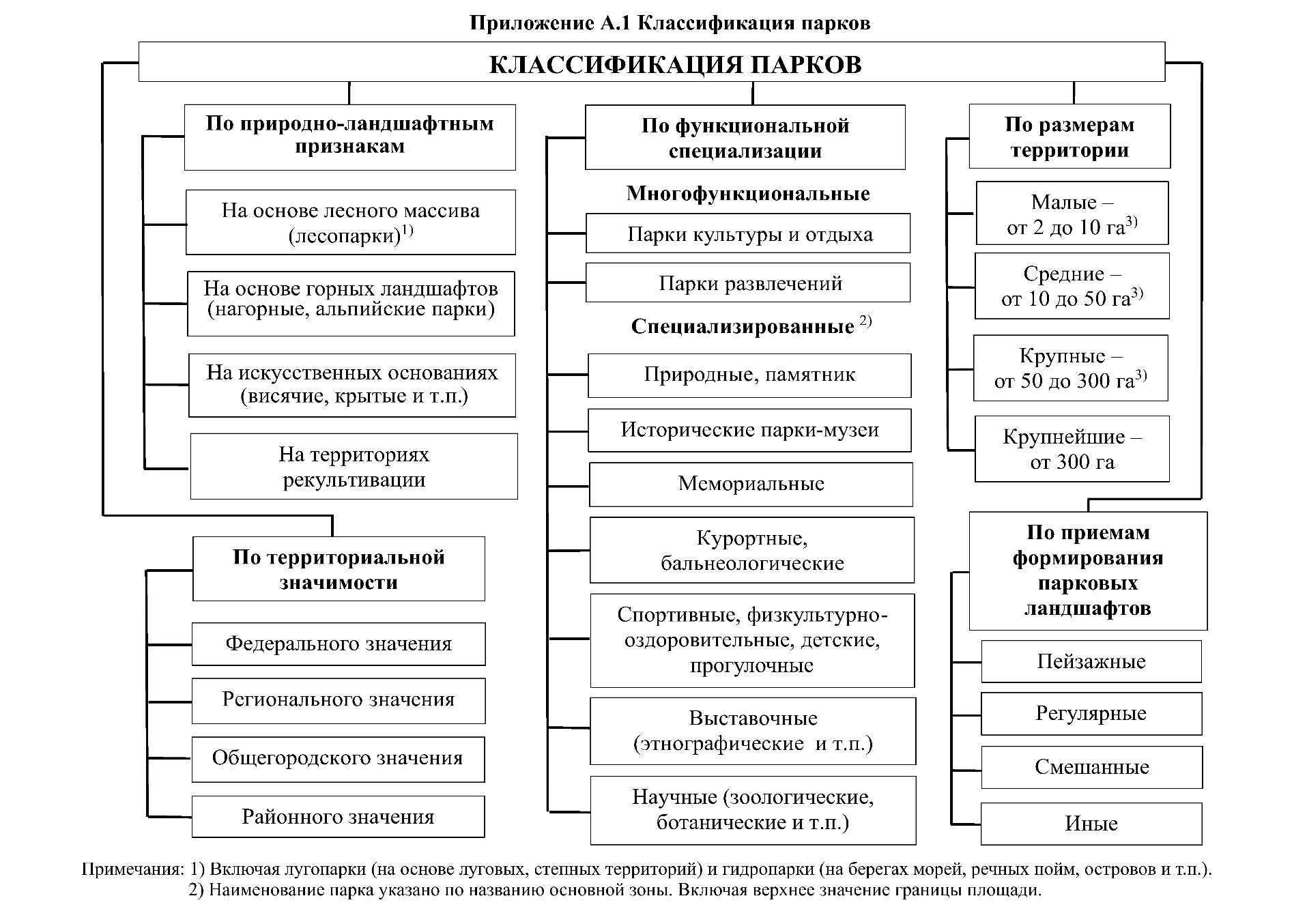 Приложение БРекомендации по подбору ассортимента растений с учетом требований к условиям средыПриложение В Определение количества посетителей и объемов инфраструктуры паркаВ.1 Количество посетителей многофункционального и специализированных парков (кроме природных парков, памятников природы по [4], лесопарков, мемориальных парков, исторических парков-памятников) определяется с учетом:- демографической структуры жителей населенного пункта;- демографической структуры посетителей парка;- функциональной специализации и местоположения парка в структуре городского населенного пункта;- транспортного обслуживания парка;- размещения в радиусе пешеходной доступности остановок общественного транспорта.Расчет количества посещений проводится отдельно по каждой группе посетителей, в том числе:- проживающим в районах, на прилегающих к парку территориях; - проживающим в других районах городского населенного пункта; - жителям других населенных пунктов, работающим на территории парка; - участникам мероприятий (выставок, конференций и др.) – при наличии.В.2 При расчете количества посетителей выделяются следующие поведенческие группы: - проживающие в зоне 15-минутной пешеходной доступности на прилегающих к парку территориях; - проживающие в зоне 15-минутной транспортной доступности, прибывающие из других районов городского населенного пункта (сельского населенного пункта); - работающие на территории парка; - участники мероприятий (выставок, конференций и др.) – при наличии.Расчет посещаемости парков включает:- определение численности населения, которое пользуется паркам и проживает в различных радиусах доступности;- определение количества посещений по социально-демографическим группам населения. Численность посетителей парка (Нп) выражается формулой (1):Нп = Н1 + Н2 + Нр + Нвр,                                                               (1)где      Н1 – население, проживающее на территории в пределах радиуса 15-минутной пешеходной доступности. Определяется средним по населенному пункту соотношением социально-демографических поведенческих групп населения: пенсионеров (ориентировочно 15 % – 20 %), детей (ориентировочно 20 % – 25%), трудозанятых (ориентировочно 55 % – 65 %);Н2 – население, проживающее на территории в пределах радиуса доступности парка (в соответствии с 5.4 и классификацией приложения А);Нр – работающие на территории парка;Нвр – временное население.Количество посещений определяется по формуле (2):П = k х Нп,                                                                    (2)где П – посещаемость в неделю;k – коэффициент посещаемости.Коэффициенты посещаемости (доля охвата населения в неделю) принимаются для различных социально-демографических групп населения следующими: пенсионеры – 0,6; дети – 0,7; трудозанятые – 0,15; временное население – 0,3.В.3 Для получения конкретных значений количества посещений парка различными поведенческими группами целесообразно проведение натурных и опросных обследований на 2–3 объектах-аналогах (парках, сходных с проектируемым по ряду параметров), с целью выделения поведенческих групп населения и их потребительских ориентаций, при этом: - натурным обследованием устанавливается количество посетителей, заполнение парка по часам суток, наиболее посещаемые дни недели;- опросным обследованием определяется: половозрастной состав посетителей, место проживания (в пешеходной доступности, в районе, в других районах настоящего городского населенного пункта, в других городских или сельских населенных пунктах), места, откуда прибывают посетители (дом, работа, иное), частота посещения парков (в неделю, в месяц, в год), цели посещения, способ передвижения (пешком, на транспорте, вид транспорта), продолжительность передвижения (время в пути) и др. В.4 Распределение зон концентрации посетителей по территории парка должно учитывать направление потоков посетителей ко входам в парк и внутри его в соответствии с его архитектурно-планировочной организацией, а также размещение объектов инфраструктуры в составе зон массовых и культурно-просветительных мероприятий, физкультурно-оздоровительной и административно-хозяйственных зон [в соответствии с перечнями в таблицах 6.1 (6.1.4) и 6.2 (6.1.12)].Характеристикой указанных функциональных зон является показатель плотности посетителей на территории (чел./га в сутки).В.5 Расчет ориентировочных объёмов инфраструктуры парка в составе зон массовых и культурно-просветительных мероприятий, физкультурно-оздоровительной и административно-хозяйственной зон [в соответствии с перечнями в таблицах 6.1 (6.1.4) и 6.2 (6.1.12)] в зависимости от плотности посетителей в соответствующих зонах приведена в таблице В.1.Таблица В.1 – Расчет объёмов инфраструктуры парка в составе зон  массовых и культурно-просветительных мероприятий, физкультурно-оздоровительной и административно-хозяйственной зонПриложение Г Нормируемые санитарно-гигиенические и экологические показатели окружающей среды Таблица Г.1 – Нормируемые санитарно-гигиенические и экологические показатели окружающей среды ».Библиография Библиографическая ссылка [11]. Исключить.Дополнить бибиографическими ссылками [14] – [27] в следующей редакции:«[14] Федеральный закон от 03 июля 2016 г. № 353-ФЗ «О внесении изменений в Федеральный закон «Об охране окружающей среды» и отдельные законодательные акты Российской Федерации в части создания лесопарковых зеленых поясов»[15] ОСТ 56-100-95 Методы и единицы измерения рекреационных нагрузок на лесные природные комплексы (утвержден приказом Рослесхоза от 20 июля 1995 г. № 114) Приказ Министерства природных ресурсов и экологии Российской Федерации от 09 ноября 2020 г. №908 «Об утверждении Правил использования лесов для осуществления рекреационной деятельности» [16] Приказ Министерства природных ресурсов и экологии Российской Федерации от 29 марта 2018 г. №122 «Об утверждении Лесоустраительной инструкции» [17] Приказ Министерства природных ресурсов и экологии Российской Федерации от 12 мая 2020 г. № 270 «О внесении изменений в Лесоустраительную инструкцию, утвержденную приказом Минприроды России от 29 марта 2018 г. № 122»[18] Приказ Министерства природных ресурсов и экологии Российской Федерации от 18 августа 2014 г. № 367 «Об утверждении Перечня лесорастительных зон Российской Федерации и Перечня лесных районов Российской Федерации»[19] Федеральный закон от 27 декабря 2018 г. № 498-ФЗ «Об ответственном обращении с животными и о внесении изменений в отдельные законодательные акты Российской Федерации» [20] ТР ЕАЭС 038/2016 Технический регламент Евразийского экономического союза «О безопасности аттракционов»[21] Постановление Правительства Российской Федерации от 07 октября 2020 г. № 1614 «Об утверждении Правил пожарной безопасности в лесах» [22] Приказ Федеральной службы по экологическому, технологическому и атомному надзору от 13 ноября 2020 г. № 441 «Об утверждении федеральных норм и правил в области промышленной безопасности «Правила безопасности пассажирских канатных дорог и фуникулеров»[23] Федеральный закон от 10 января 2002 г. № 7-ФЗ «Об охране окружающей среды» [24] Федеральный закон от 30 марта 1999 г. № 52-ФЗ «О санитарно-эпидемиологическом благополучии населения»[25] Приказ Минприроды России от 06 июня 2017 г. № 273 «Об утверждении методов расчетов рассеивания выбросов вредных (загрязняющих) веществ в атмосферном воздух»[26] СП 33-101-2003 Определение основных расчетных гидрологических характеристикКлючевые слова. Изложить в следующей редакции:«Ключевые слова: парки, лесопарки, ООПТ, природный каркас, функционально-планировочный каркас, классификация парков, дорожно-тропиночная сеть, парковые дороги, аллеи, тропы, благоустройство территории, инженерная подготовка, архитектурно-планировочная организация, малые архитектурные формы, экологические показатели охраны окружающей среды.».УДК                                                                                                    ОКС 91.020Ключевые слова: парки, лесопарки, ООПТ, природный каркас, функционально-планировочный каркас, классификация парков, дорожно-тропиночная сеть, парковые дороги, аллеи, тропы, благоустройство территории, инженерная подготовка, архитектурно-планировочная организация, малые архитектурные формы, экологические показатели охраны окружающей средыИСПОЛНИТЕЛЬАО «ЦНИИПромзданий»ФГБУ «ЦНИИП Минстроя России»Заместитель директора                                                                       В.А. ГутниковВиды зон 1), 2)% общей площади паркаРазмещение в составе паркаОриентировочный состав 2) 1 Зона массовых мероприятий 3)5–15Вблизи главного входаПункт охраны, театральные, танцевальные, киноэстрадные площадки, аттракционы, пункты проката, предприятия общественного питания и розничной торговли, туалеты, комнаты матери и ребенка, информационно-навигационные системы, поля для фестивалей, массовых игр и т. п.2 Зона тихого отдыха15–40Размещается в наименее посещаемых местах. Должна быть отделена  декоративными зелеными насаждениями от зон массовых мероприятий, физкультурно-оздоровительной, культурно-просветительных мероприятийРазмещение сооружений не допускается Площадки для отдыха, информационно-навигационные системы 3 Зонакультурно-просветительных мероприятий 3–8Выделение в отдельной зоне или свободное размещение на территории объектов капитального и некапитального строительстваВыставочные павильоны, предприятия общественного питания и розничной торговли, павильоны для чтения, помещения для любительских занятий, лектории, туалеты, информационно-навигационные системы4 Физкультур-но-оздорови-тельная зона            3), 4)10–20Рекомендуется объединение вединый комплексФизкультурно-оздоровительные и спортивные сооружения:площадки для волейбола, баскетбола, бадминтона, настольного тенниса, многофункциональные спортивные площадки, спортивные площадки для экстремальных видов спорта, лыжные трассы, каток, раздевалки, площадки для отдыха, пункт проката, предприятия общественного питания и розничной торговли, туалеты, информационно-навигационные системы5 Зона для отдыха детей 5–10Обособленно, на незначительном удалении от входов в паркДетские игровые площадки, площадки для отдыха, аттракционы (детские), информационно-навигационные системы6 Администра-тивно-хозяйст-венная зона2–7ОбособленноХозяйственные площадки, административные сооружения, автономный выезд на прилегающую улицу, парковки для автотранспорта МГН, пункт охраны, кассы, пункт проката игрового и спортивного инвентаря, пункт проката пикникового инвентаря, информационно-навигационные системы, места для уборочной техники, туалеты, площадки для выгула собак, площадки для тренировки собак1) В зависимости от местных условий в парке допускается преобладание какой-либо одной или двух зон при сокращении площади других (при сохранении минимальной площади зоны тихого отдыха); 2) Размещение объектов, необходимых для обслуживания отдыхающих посетителей, и связанные с природной спецификой парковой среды при максимальном сохранении природного ландшафта. Ориентировочная площадь – по приложению В. 3) Размещение с учетом СанПиН 1.2.3685. 4) Размещение с учетом СанПиН  2.2.1/2.1.1.1200, СанПиН 2.2.1/2.1.1.2555.1) В зависимости от местных условий в парке допускается преобладание какой-либо одной или двух зон при сокращении площади других (при сохранении минимальной площади зоны тихого отдыха); 2) Размещение объектов, необходимых для обслуживания отдыхающих посетителей, и связанные с природной спецификой парковой среды при максимальном сохранении природного ландшафта. Ориентировочная площадь – по приложению В. 3) Размещение с учетом СанПиН 1.2.3685. 4) Размещение с учетом СанПиН  2.2.1/2.1.1.1200, СанПиН 2.2.1/2.1.1.2555.1) В зависимости от местных условий в парке допускается преобладание какой-либо одной или двух зон при сокращении площади других (при сохранении минимальной площади зоны тихого отдыха); 2) Размещение объектов, необходимых для обслуживания отдыхающих посетителей, и связанные с природной спецификой парковой среды при максимальном сохранении природного ландшафта. Ориентировочная площадь – по приложению В. 3) Размещение с учетом СанПиН 1.2.3685. 4) Размещение с учетом СанПиН  2.2.1/2.1.1.1200, СанПиН 2.2.1/2.1.1.2555.1) В зависимости от местных условий в парке допускается преобладание какой-либо одной или двух зон при сокращении площади других (при сохранении минимальной площади зоны тихого отдыха); 2) Размещение объектов, необходимых для обслуживания отдыхающих посетителей, и связанные с природной спецификой парковой среды при максимальном сохранении природного ландшафта. Ориентировочная площадь – по приложению В. 3) Размещение с учетом СанПиН 1.2.3685. 4) Размещение с учетом СанПиН  2.2.1/2.1.1.1200, СанПиН 2.2.1/2.1.1.2555.Виды зон 1)% общей площади паркаРазмещение в составе специализированного паркаОриентировочный состав площадок и/или сооруженийСпецифика благоустройства1 Основная (профилирующая) зонаНе менее 50Вблизи главного входаСостав сооружений зависит от тематической направленности паркаПо пункту 1 таблицы 6.12 Зона тихого отдыхаПо расчетуРазмещается в наименее посещаемых местахПо пункту 2 таблицы 6.1По пункту 2 таблицы 6.13 Дополни-тельные зоны 2)35–45Свободное размещение на территории объектов некапитального строительстваВ зависимости от видов дополнительных зонСостав мероприятий по благоустройству в зависимости от вида дополнительной зоны4 Администра-тивно-хозяйст-венная зона5–15По пункту 6 таблицы 6.1По пункту 6 таблицы 6.1По пункту 6 таблицы 6.11) См. примечание 3 к таблице 6.1.2)  Кроме зоны, указанной в строке 2.1) См. примечание 3 к таблице 6.1.2)  Кроме зоны, указанной в строке 2.1) См. примечание 3 к таблице 6.1.2)  Кроме зоны, указанной в строке 2.1) См. примечание 3 к таблице 6.1.2)  Кроме зоны, указанной в строке 2.1) См. примечание 3 к таблице 6.1.2)  Кроме зоны, указанной в строке 2.Географические зоныТип пространственной структуры (ТПС)*)Тип пространственной структуры (ТПС)*)Тип пространственной структуры (ТПС)*)Географические зоныЗакрытыйПолуоткрытыйОткрытыйЗона притундровых лесов и редкостойной тайги;таежная зона (северная часть)30–4010–3050–70Таежная зона (средняя часть) 40–6010–4030–50Зона хвойно-широколиственных лесов40–7010–4020–30Степная и лесостепная зоны50–8010–3010–20Зона горного Северного Кавказа и горного Крыма;Южно-Сибирская горная зона**)**)**)*) Для зоны полупустынь и пустынь – преимущественно открытый тип ТПС с естественным покрытием.**) Не регламентируется: преимущественное значение определяет параметры рельефа местности, уклоны, экспозиция, профиль склона и высота.       Положение каждого лесотаксационного выдела характеризуется экспозицией и крутизной склона.      По крутизне склоны разделяются на:      а) пологие - до 10 0;      б) покатые - 110–20 0;      в) крутые – 210–30 0;      г) очень крутые – свыше 300.*) Для зоны полупустынь и пустынь – преимущественно открытый тип ТПС с естественным покрытием.**) Не регламентируется: преимущественное значение определяет параметры рельефа местности, уклоны, экспозиция, профиль склона и высота.       Положение каждого лесотаксационного выдела характеризуется экспозицией и крутизной склона.      По крутизне склоны разделяются на:      а) пологие - до 10 0;      б) покатые - 110–20 0;      в) крутые – 210–30 0;      г) очень крутые – свыше 300.*) Для зоны полупустынь и пустынь – преимущественно открытый тип ТПС с естественным покрытием.**) Не регламентируется: преимущественное значение определяет параметры рельефа местности, уклоны, экспозиция, профиль склона и высота.       Положение каждого лесотаксационного выдела характеризуется экспозицией и крутизной склона.      По крутизне склоны разделяются на:      а) пологие - до 10 0;      б) покатые - 110–20 0;      в) крутые – 210–30 0;      г) очень крутые – свыше 300.*) Для зоны полупустынь и пустынь – преимущественно открытый тип ТПС с естественным покрытием.**) Не регламентируется: преимущественное значение определяет параметры рельефа местности, уклоны, экспозиция, профиль склона и высота.       Положение каждого лесотаксационного выдела характеризуется экспозицией и крутизной склона.      По крутизне склоны разделяются на:      а) пологие - до 10 0;      б) покатые - 110–20 0;      в) крутые – 210–30 0;      г) очень крутые – свыше 300.ЭлементФункциональное назначениеВид покрытияШирина, мПарковые дорогиПарковые дорогиПарковые дорогиПарковые дорогиОсновные парковые дороги (в том числе дороги с функцией хозяйственных проездов)Предназначены для хозяйственного обслуживания территории парка специальным транспортом, с возможностью  эпизодического проезда внутрипаркового прогулочного транспорта для посетителейЖесткие виды покрытия с учетом нагрузки от хозяйственной техники и внутрипаркового прогулочного транспорта для посетителей*По расчету Второстепенные парковые дороги (в том числе хозяйственные проезды)Предназначены для  хозяйственного обслуживания территории специальным транспортом, подъезда к зданиям (сооружениям) Твердые виды покрытия с учетом нагрузки от хозяйственной техники*3,0 – 4,0Парковые Пешеходные дорогиПарковые Пешеходные дорогиПарковые Пешеходные дорогиПарковые Пешеходные дорогиГлавные пешеходные дороги и аллеиДля распределения основных потоков посетителей и являются основными маршрутами движения по парку, по ним предусматривается эпизодический проезд внутрипаркового прогулочного транспорта для посетителейПрочные малоизнашиваемые материалыПо расчету, но не менее 6,0Второстепенные пешеходные дороги и аллеи Предназначаются для соединения второстепенных входов и отдельных узлов парка. Возможен эпизодический проезд внутрипаркового прогулочного транспорта для посетителейПокрытие из плитки или асфальтобетона, специальные смесиПо расчету, но не менее 3,0Дополнительные пешеходные дорогиПешеходное движение малой интенсивности, предназначены для прогулок и подхода к  отдельно стоящим объектам на территории парка Покрытие мягкое из специальных смесей*По расчету, ноне менее 1,52,0Прогулочные тропыДополнительные дорожки для прогулок Покрытие грунтовое*0,75–1,20Экологические тропыПознавательно-прогулочная функция,  познавательно-туристская функция, природоохранная функция, эколого-просветительная функция**Настилы из природных материалов, минимизирующие воздействие на почву и растительность**ОпределяетсяПроектомВелосипедные дорожки, дороги и тропы оздоровительные и для конной ездыВелосипедные дорожки, дороги и тропы оздоровительные и для конной ездыВелосипедные дорожки, дороги и тропы оздоровительные и для конной ездыВелосипедные дорожки, дороги и тропы оздоровительные и для конной ездыБеговые дорожки «тропы здоровья»Для занятий физкультурой и спортом Асфальтовое покрытие, мягкое покрытие из специальных смесей*1,20–3,0Велосипедные дорожкиДля движения велосипедов и СИМ Асфальтовое покрытие, покрытие из специальных материалов, обработанных вяжущими, а также из щебня, гравийного материала, грунтощебня, кирпичного боя, горных пород и шлака***1,5–2,5Дороги и тропы для конной ездыПредусматриваются по определенным  маршрутам движения, предназначены для прогулок, осмотра достопримечательностей, занятий конным спортом Улучшенное грунтовое покрытие, безопасное для конной езды. Допускается использование песчаного покрытия*6,0* Виды покрытий уточняются в зависимости от нагрузки и использования.** В том числе по заданию на проектирование с учетом доступности для МГН.*** При обосновании по заданию на проектирование – из асфальтобетона и цементобетона. * Виды покрытий уточняются в зависимости от нагрузки и использования.** В том числе по заданию на проектирование с учетом доступности для МГН.*** При обосновании по заданию на проектирование – из асфальтобетона и цементобетона. * Виды покрытий уточняются в зависимости от нагрузки и использования.** В том числе по заданию на проектирование с учетом доступности для МГН.*** При обосновании по заданию на проектирование – из асфальтобетона и цементобетона. * Виды покрытий уточняются в зависимости от нагрузки и использования.** В том числе по заданию на проектирование с учетом доступности для МГН.*** При обосновании по заданию на проектирование – из асфальтобетона и цементобетона. ГеографическаязонаРастенияТребованияТундра, лесотундраНизкорослые кустарники и кустарнички (карликовые березы, ивы и др.), травянистые виды растений, в южных районах лесотундры и по долинам рек – ели, лиственницаУстойчивость к слабо развитым почвам, низким температурам, сильным ветрам, весенним атмосферным засухамЗона притундровых лесов и редкостойной тайгиПринимается в соответствии с положением на местности, влажности и плодородие почвы, условий местообитания, типа лесаУсловия увлажнения, защищенные участки склонови долин водных объектов. Соответствие типу лесорастительных условий.Целевая лесообразующая древесная порода, класс бонитета, коренной тип леса, определяются по типу лесорастительных условий (ГОСТ 18486)Зона тайгиКоренные породы – ель, сосна, в восточной части – лиственница сибирская, пихта, кедр. Береза, черемуха, рябина, клен остролистный и др., в южной части таежной зоны – липа, дуб.Кустарники (в том числе хвойные), травянистые виды растений.Интродукционные неагрессивные виды растений <*>Устойчивость к перепадам теплового режима между сезонами с низкими зимними и высокими летними температурами воздуха (особенно в районах континентального климата), к значительным снеговым и ветровым нагрузкам, адаптации к вечной мерзлоте, зимним оттепелям и весенне-летним заморозкам и засухам, длинному световому дню и продолжительной зиме, бедным подзолистым почвамЗона хвойно-широко-лиственныхлесовКоренные породы ель и сосна, в восточной части зоны – лиственница и пихта сибирская, повсеместно широколиственные породы – дуб, липа, клен остролистный, вяз, ясень, бук, тополь.Кустарниковые и травянистые виды.Допускаются интродукционные неагрессивные виды растений <*>Устойчивость к весенним и летним атмосферным и почвенным засухам, зимним оттепелям, весенним заморозкамЗона лесостепиДуб, клен, липа серебристая, ясень, граб, черешня, явор, береза, каштан и др.Кустарники, травянистые виды растений.Допускаются интродукционные неагрессивные виды растений <*>Устойчивость к атмосферным и почвенным засухам, зимним оттепелямЗона степиДуб, клен полевой, берест, осина, осокорь, белая акация, гледичия, лох узколистный и др.Расширенный видовой состав при дополнительном увлажнении (поливе).Допускаются интродукционные неагрессивные виды растений <*>Устойчивость к атмосферным и почвенным засухам, к засолению почв, светолюбивостьЗона пустынь и полупустыньЗасухоустойчивые растения.При орошении видовой состав насаждений может быть расширен.Допускаются интродукционные неагрессивные виды растений <*>Устойчивость к длительным атмосферным и почвенным засухам, иссушающим ветрам, светолюбивость, солеустойчивостьЗона горного Северного Кавказа и горного Крыма Бук восточный, пихта кавказская, дуб, клен, ель кавказская, ясень, сосна крымская, граб, груша, черешня, кизил и др.Платаны, дуб пробковый, кедр ливанский и атласский, туя гигантская и восточная, эвкалипт и др.Допускаются интродукционные неагрессивные виды растенийАдаптации к теплому влажному климату с возможными зимними заморозками, временному переувлажнению почвыПримечание – Для территорий, располагаемых в Южно-Сибирская горной зоне, предусматривается посадка растения соответственно зонам, перечисленным в приложении А, при их расположении с учетом высотной поясности.<*> – Кроме природных парков, памятников природы по [4]. Включение в ассортимент озеленения парка интродукционных видов растений допустимо для дендрологического парка, ботанического сада.Примечание – Для территорий, располагаемых в Южно-Сибирская горной зоне, предусматривается посадка растения соответственно зонам, перечисленным в приложении А, при их расположении с учетом высотной поясности.<*> – Кроме природных парков, памятников природы по [4]. Включение в ассортимент озеленения парка интродукционных видов растений допустимо для дендрологического парка, ботанического сада.Примечание – Для территорий, располагаемых в Южно-Сибирская горной зоне, предусматривается посадка растения соответственно зонам, перечисленным в приложении А, при их расположении с учетом высотной поясности.<*> – Кроме природных парков, памятников природы по [4]. Включение в ассортимент озеленения парка интродукционных видов растений допустимо для дендрологического парка, ботанического сада.Плотность посетителей(чел./га в сутки)Объёмы инфраструктуры(тыс. м2 общей площади)до 40до 0,5от 40 до 100 (включительно)от 0,5 до 10 (включительно)более 100более 10Природный компонент ландшафтаПоказатель Нормативы, критерииНормативные ссылкиАтмосферный воздухМезоклимат Приземная температура воздуха, инсоляция, влажность, альбедо подстилающей поверхности, давление, ветровой режим, сильный ветер. Ветровые, снеговые нагрузкиСП 131.13330 СП 20.13330 СП 482.1325800 Атмосферный воздухСтепень загрязненияПредельно допустимые концентрации, предельно допустимый уровень Потенциал загрязнения атмосферыЗоны ветровой тениСанПиН 2.1.3684 [25]Поверхностные, подземные водыГидрологичес-кий режимПоловодье, сезонный паводок, подтопление, цунами, организация искусственных водных объектов (пруд-копань, запруда на водотоке)Предельно допустимые концентрации (ПДК) химических веществ в воде водных объектов хозяйственно-питьевого и культурно-бытового водопользования[26] СП 277.1325800 СанПиН 2.1.4.1110 ГОСТ 19179 СП 482.1325800Горные породыОпасные геологические явления и процессыСтепень пригодности территорииСклоновые процессы, ландшафтное планирование территорииСП 104.13330 СП 115.13330 СП 116.13330 СП 425.1325800СП 436.1325800 ГОСТ 25100 ГеоморфологияХарактеристики рельефа, уклон местности, экспозиция склона, расчлененность рельефаНормы допустимых уклонов местности, вертикальная и горизонтальная расчлененность рельефа Необходимость сооружения мостовых переходов, лестничных сходов, пандусовГипогеомагнитные условия (ГГМУ)Уровень ослабления геомагнитного поля (ГМП)ГОСТ Р 51724 СанПиН 2.1.8/2.2.4.2489ПочвыТип почвы, механический и грануломентический состав Уровень содержания загрязняющих веществ, степень загрязненияПредельно допустимые концентрации (ПДК) Предельно допустимый уровень (ПДУ)ГОСТ 27593СанПиН 1.2.3685 РастительностьВидовой, породный состав.Средоформирующий, санитарно-гигиенический, эстетический  эффект Выбор типа и породного состава насаждений в соответствии с типом условий местообитанийГОСТ 24835 ГОСТ 24909 ГОСТ 25769 ГОСТ 26869 ГОСТ 28055 ГОСТ 28329 ГОСТ Р 58875 Животный мирОхраны и использования животного мира и среды его обитания в целях обеспечения биологического разнообразия, устойчивого использования всех его компонентов, создания условий для устойчивого существования животного мира, сохранения генетического фонда животныхОхрана и использование объектов животного мира и среды их обитанияИзменение среды обитания объектов животного мира и ухудшение условий их размножения, нагула, отдыха и путей миграции, должна осуществляться с соблюдением требований, обеспечивающих охрану животного мираГОСТ Р 57007 СП 461.1325800ЛандшафтПринципы ландшафтного проектирования рекреационных ландшафтовСтепень континентальности климата;
принадлежность к морфоструктурам высшего порядка;
особенности макрорельефа; расчлененность рельефа;
биоклиматические различия;
тип геохимического режима. По устойчивости к антропогенным воздействиям ландшафтыГОСТ 17.8.1.01ГОСТ 17.8.1.02 СП 502.1325800 Шум, вибрацияУровень шума. вибрация Для зон тихого отдыха, детских игровых площадок СП 51.13330СП 276.1325800 СП 441.1325800ГОСТ 32957 ЭМПИнтенсивность электромагнитного излученияПДУ энергетических экспозиций ЭМП диапазоначастот 30 кГц – 300 ГГцСанПиН 1.2.3685 Генеральный директор                                                                       Н.Г. КеласьевРуководитель разработки,заместитель генерального директора                                                 Д.К. Лейкина